VICEPRESIDENCIA PRIMEIRA E CONSELLERÍA DE ECONOMÍA, INDUSTRIA E INNOVACIÓNXEFATURA TERRITORIAL DE PONTEVEDRA Avenida Mª Victoria Moreno, 43, 5º, 36071 PontevedraAsunto: Alegacións á RESOLUCIÓN do 3 de abril de 2023, da Xefatura Territorial de Pontevedra, pola que se someten a información pública as solicitudes de autorización administrativa previa e de construción, o estudo de impacto ambiental e o proxecto de interese autonómico do parque eólico Targos, situado nos concellos da Estrada e Silleda, na provincia de Pontevedra (expediente IN408A 2020/113), DOG Núm. 74, de 18 de abril de 2023.Don/Dona ________________________________ con DNI. Número ________________________, con domicilio a efectos de notificacións en ________________________, municipio de _______________, provincia__________________, teléfono ________________________________.EXPÓN:Á vista do RESOLUCIÓN do 3 de abril de 2023, da Xefatura Territorial de Pontevedra, pola que se someten a información pública as solicitudes de autorización administrativa previa e de construción, o estudo de impacto ambiental e o proxecto de interese autonómico do parque eólico Targos, situado nos concellos da Estrada e Silleda, na provincia de Pontevedra (expediente IN408A 2020/113), DOG Núm. 74Martes, 18 de abril de 2023, por medio do presente escrito realiza as seguintes ALEGACIÓNS:I.- CONTEXTO NO QUE SE PREVÉ A IMPLANTACIÓN DO PROXECTO EÓLICO TARGOSNa área de afección do proxecto existen otros proxectos xa instalados e en tramitación como:Existe un elevado grao de saturación eólica na zona de implantación do proxecto eólico Targos.II.- AFECCIÓN SEVERA E DANOS IRREVERSIBLES PARA A NECESARIA COHERENCIA DA REDE NATURA 2000. AFECCIÓN VISUAL E PAISAXÍSTICA SEVERA E PERMANENTE PARA A REDE NATURA 2000 DURANTE TODA A VIDA ÚTIL DA ESTACIÓN EÓLICA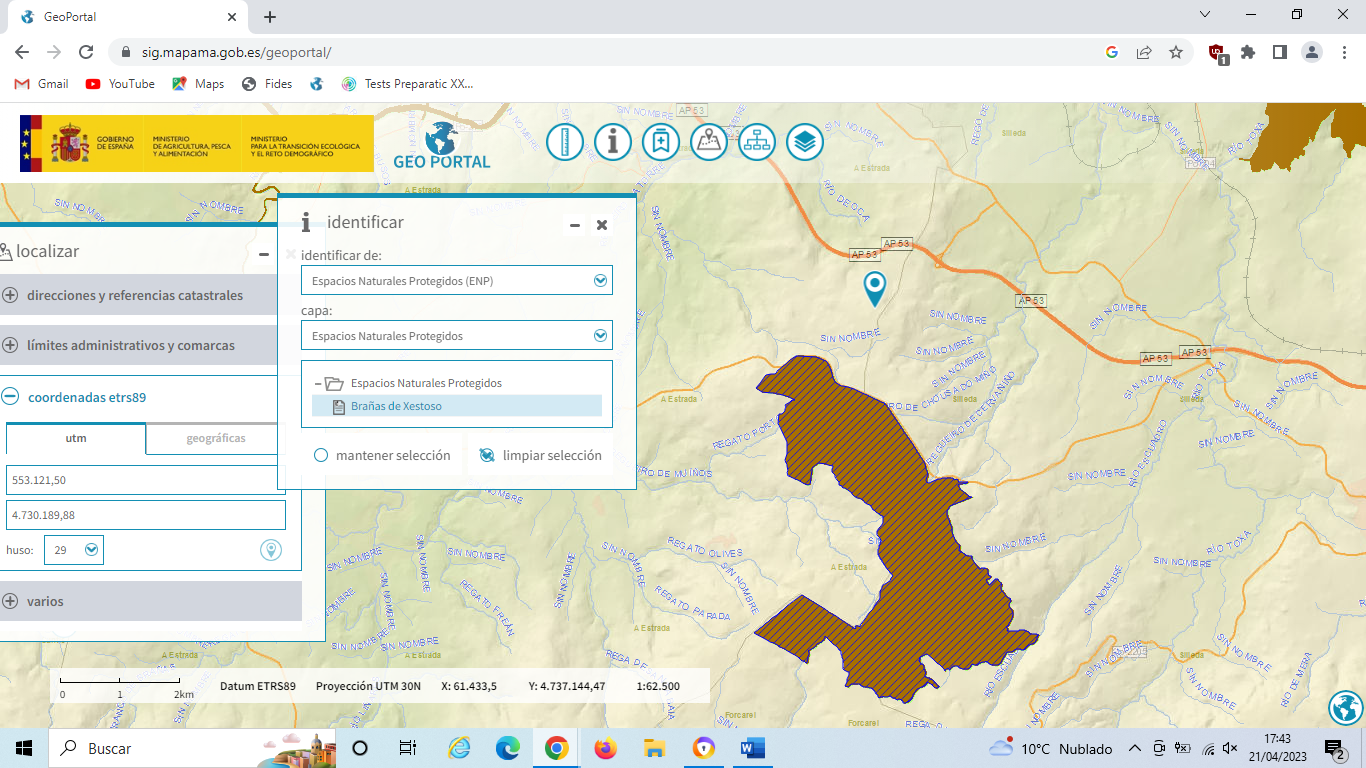 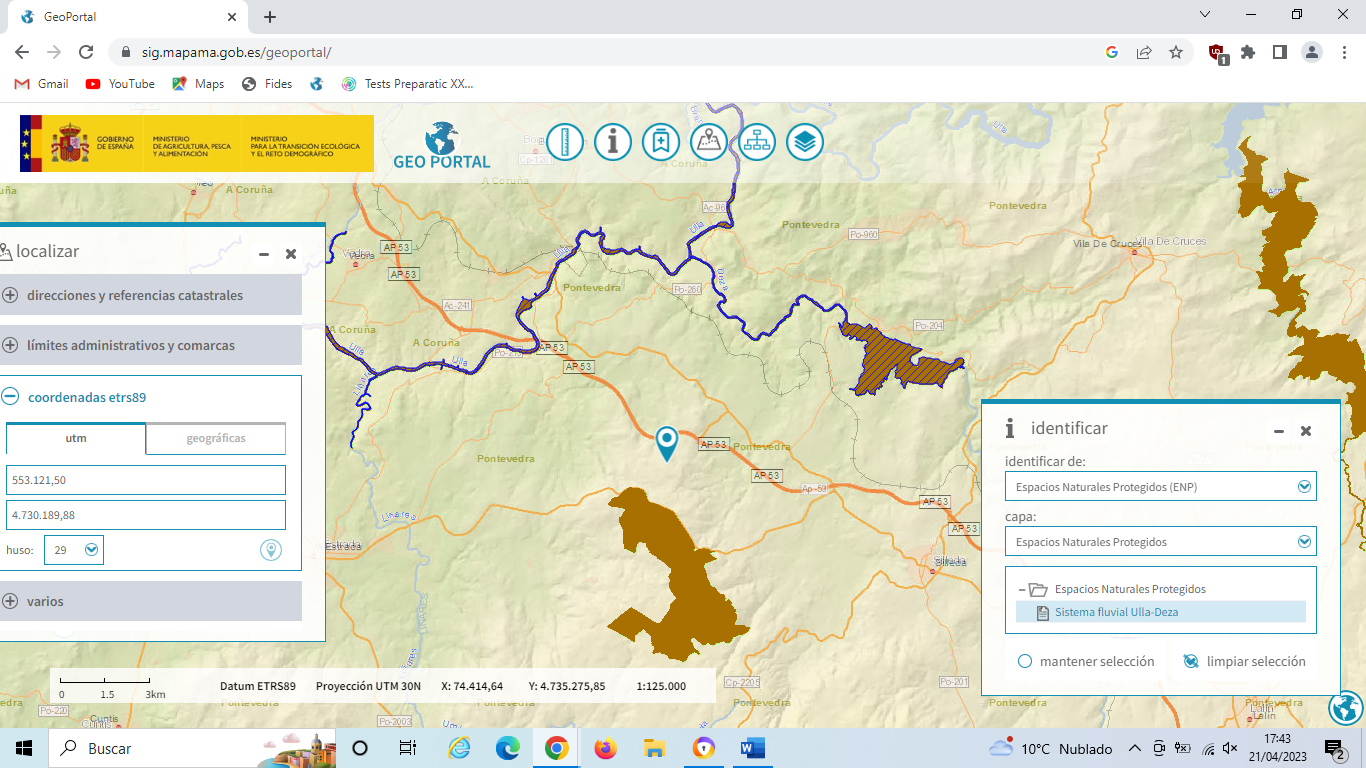 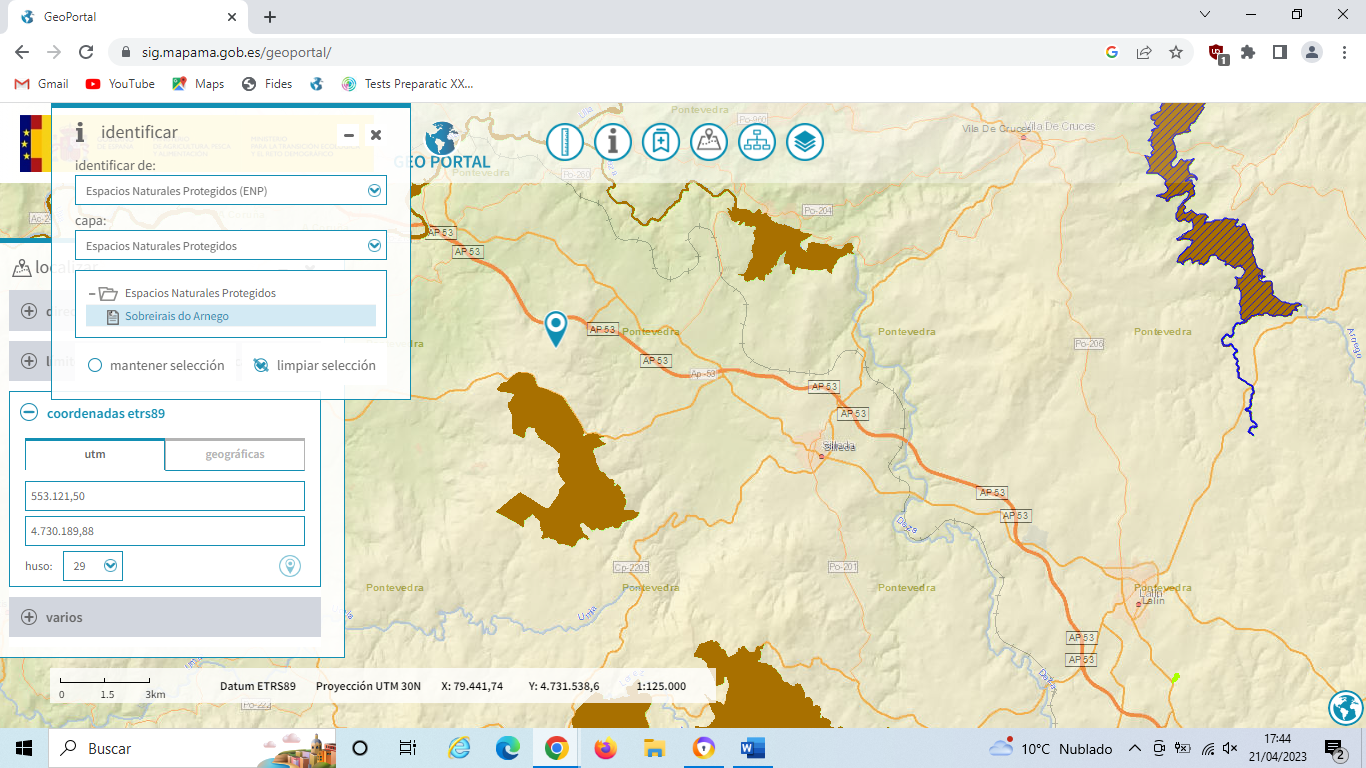 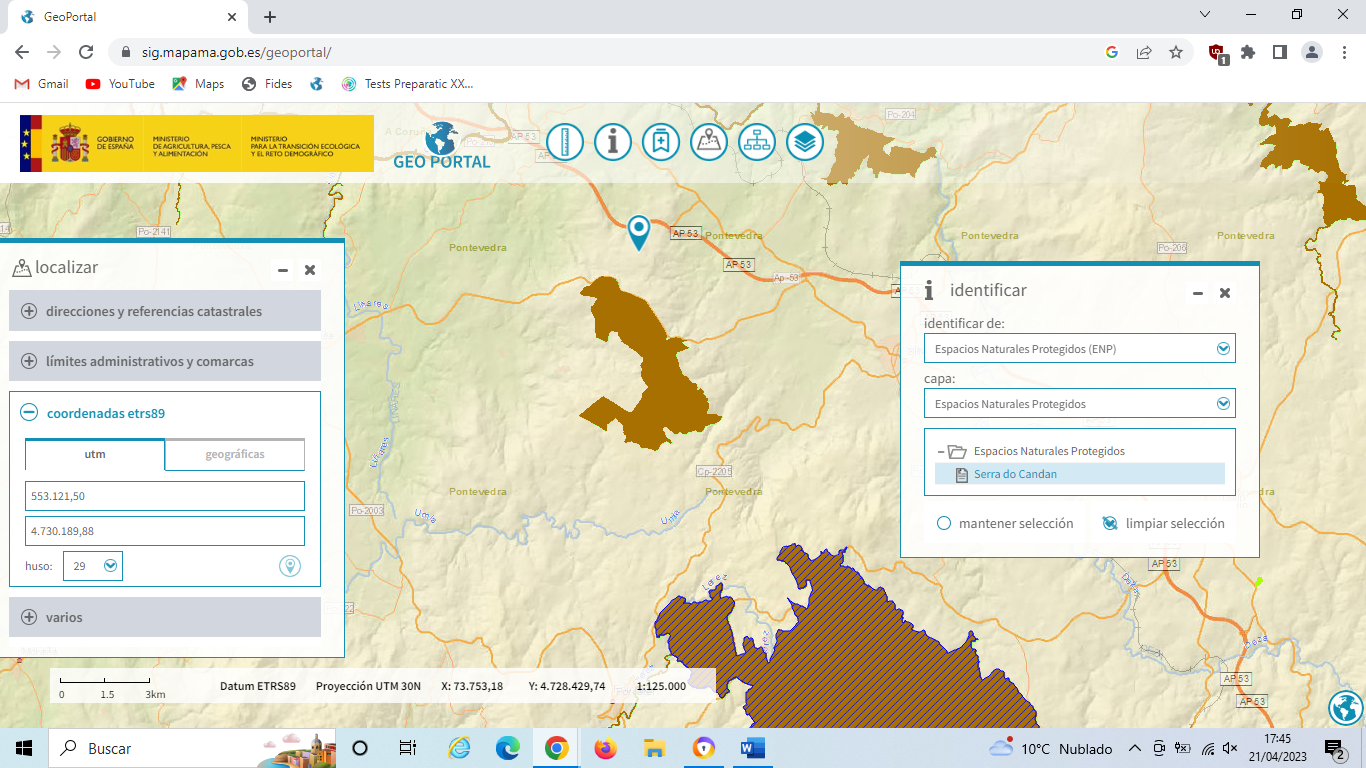 III.- AFECCIÓN SEVERA E PREXUIZOS IRREVERSIBLES PARA HÁBITATS PRIORITARIOS E DE INTERÉS COMUNITARIO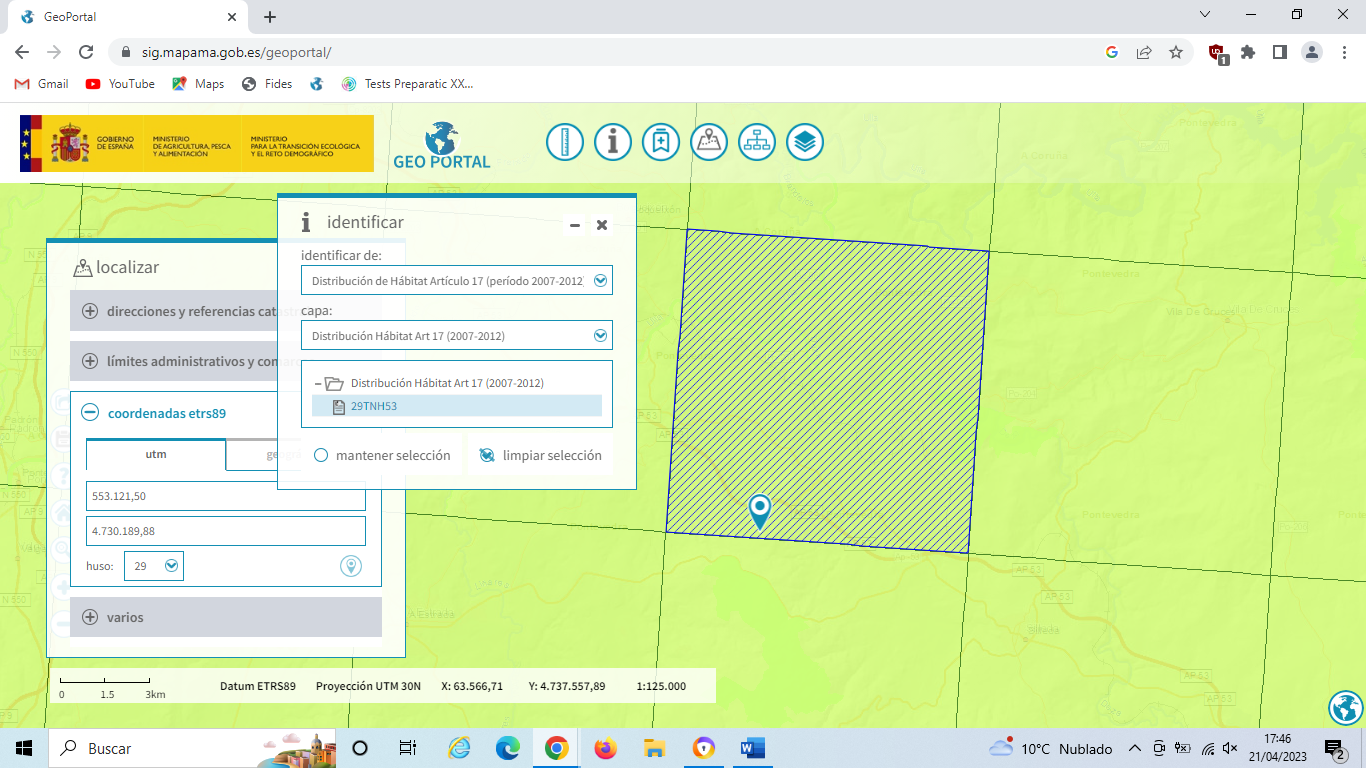 Hábitats Directiva 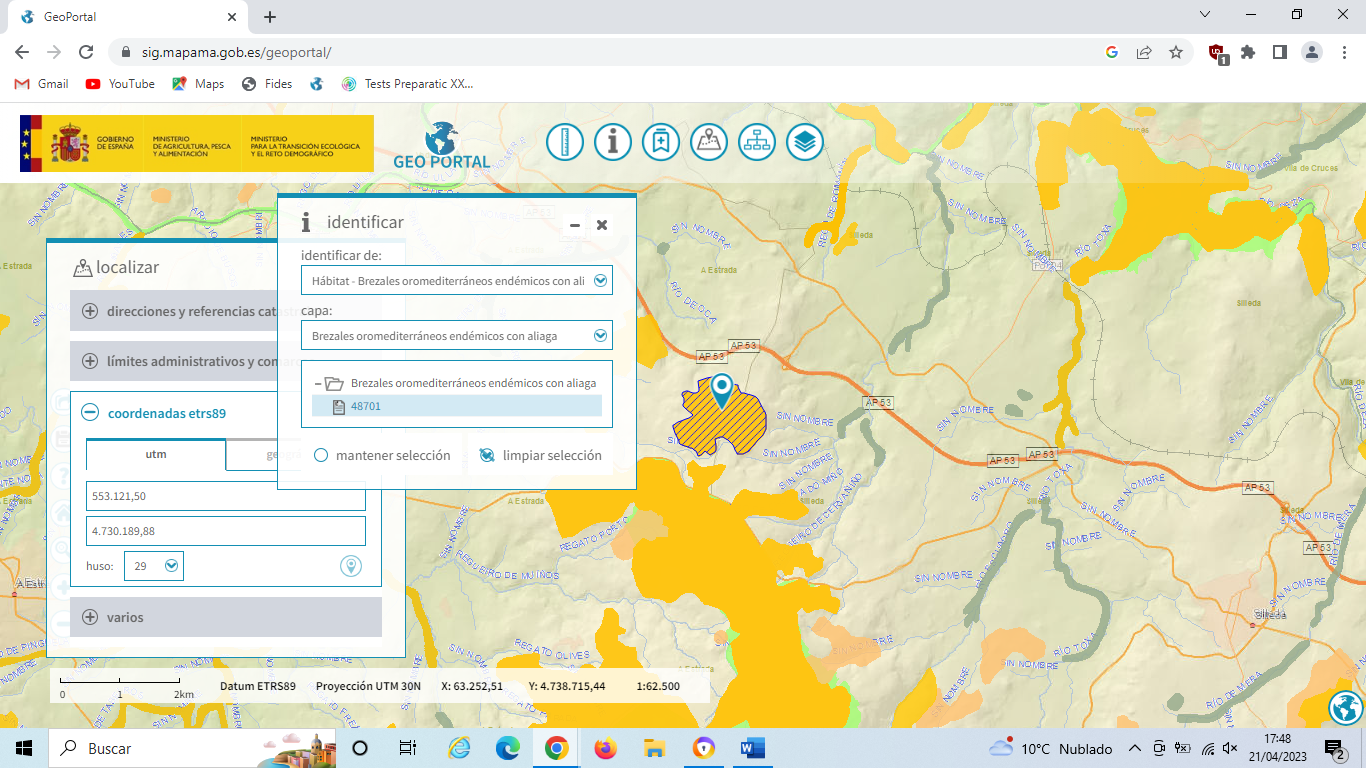 Localización do aeroxerador TA-01 sobre hábitats prioritarios e de interés comunitario. Cómpre lembrar a obriga normativa de manter os hábitats de interés comunitario nun estado de conservación favorable.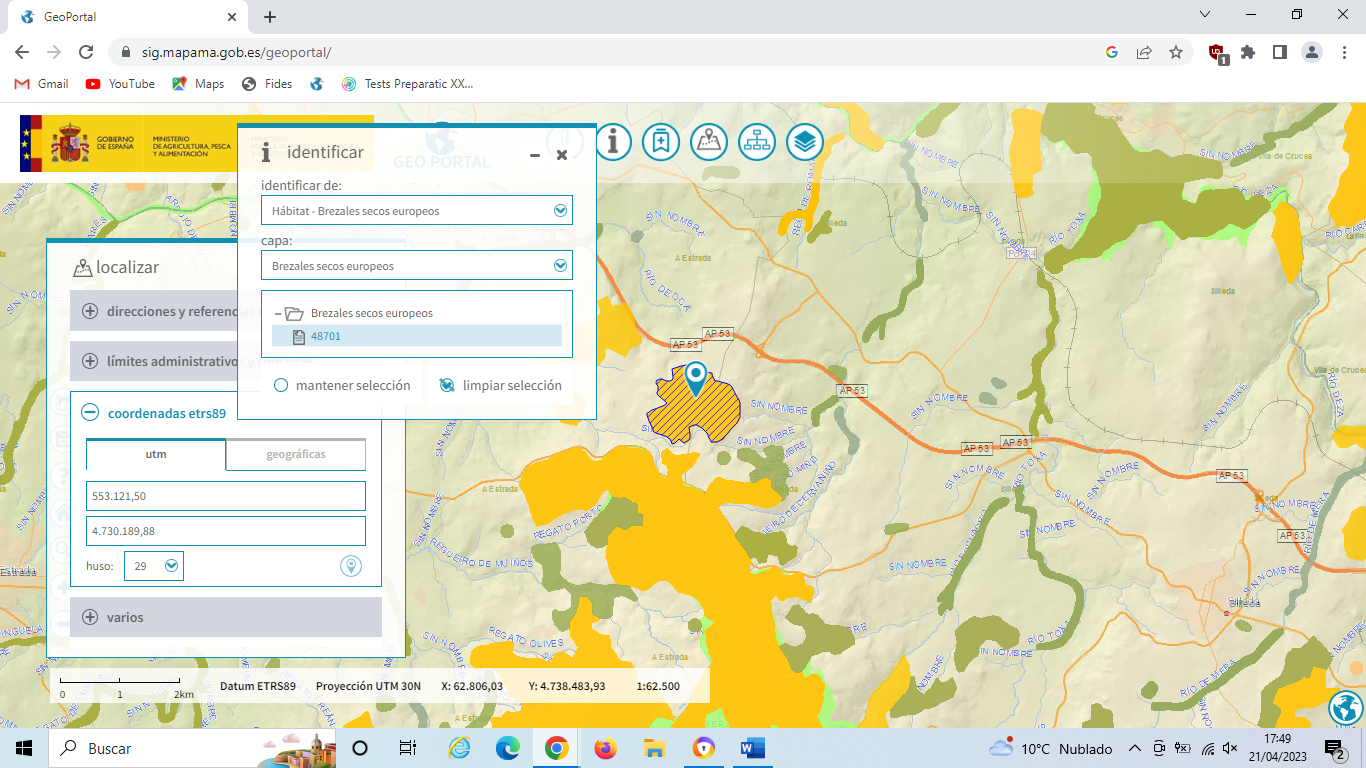 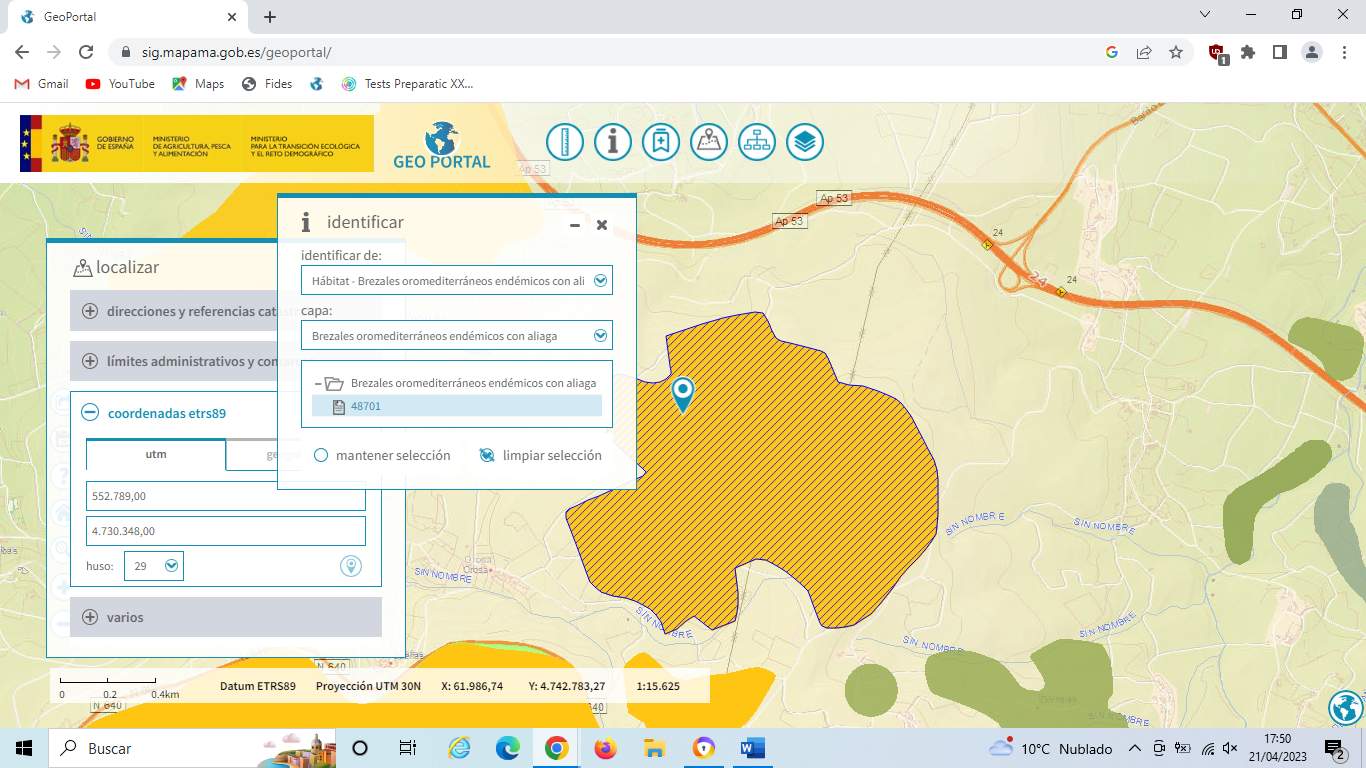 Localización do aeroxerador TA-02 sobre hábitats de interés comunitario breixeiras oromediterráneas endémicas con aliaga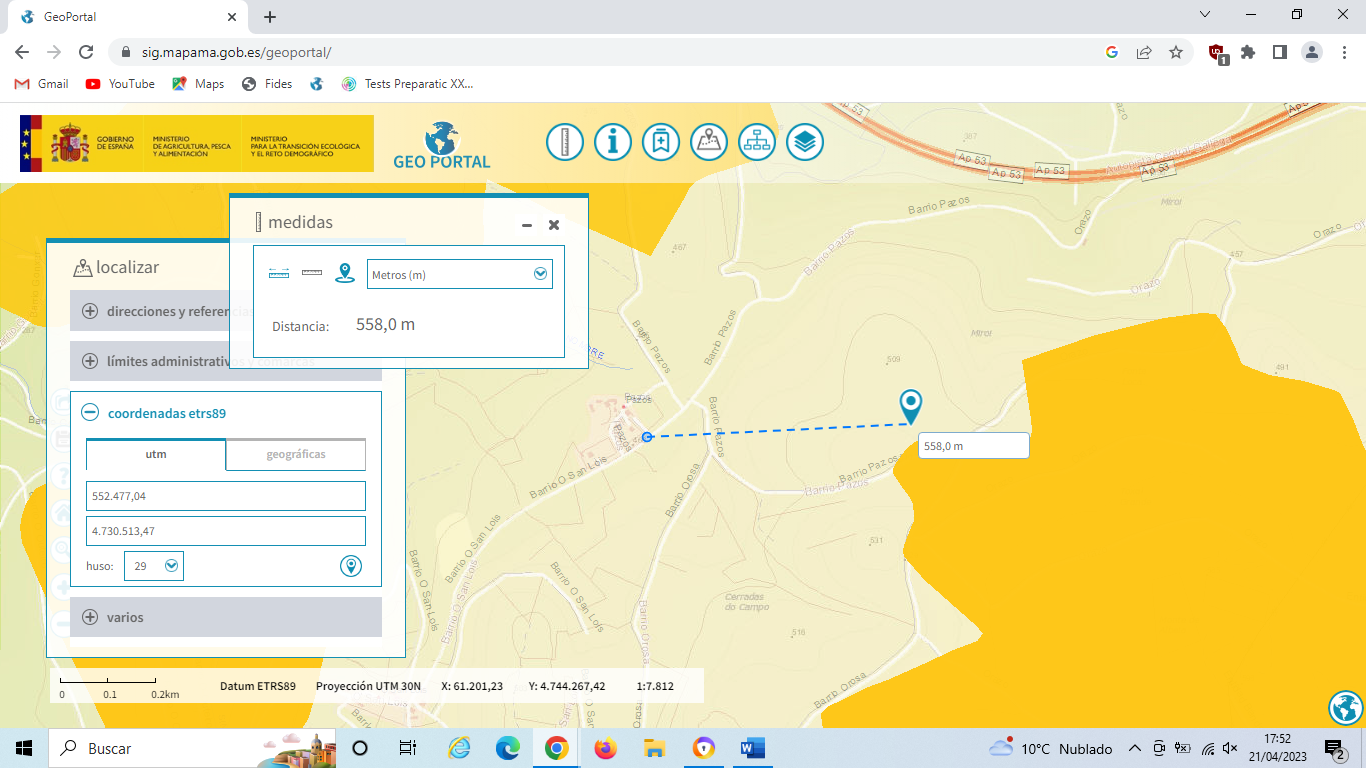 TA-03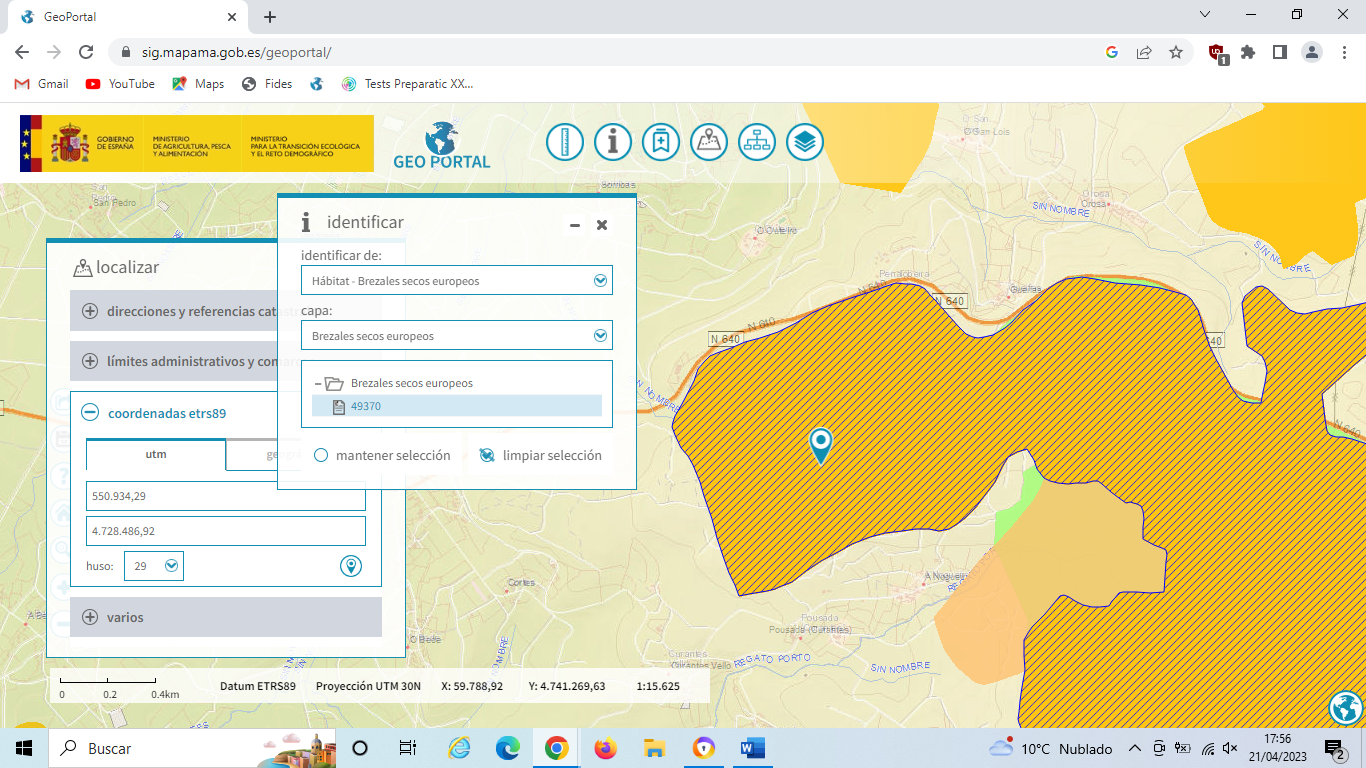 Localización do aeroxerador TA-04 sobre breixeiras secas europeas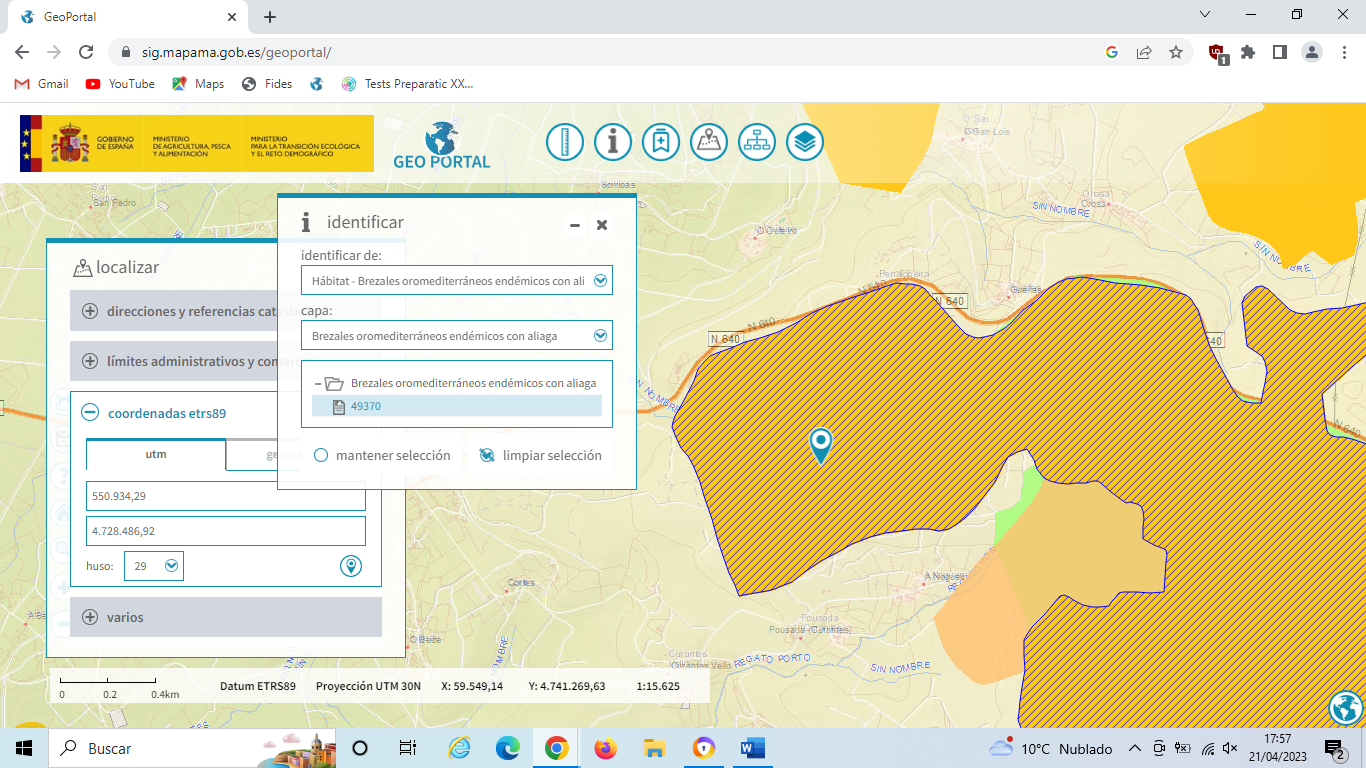 Localización do aeroxerador TA-04 sobre breixeiras oromediterráneas endémicas con aliaga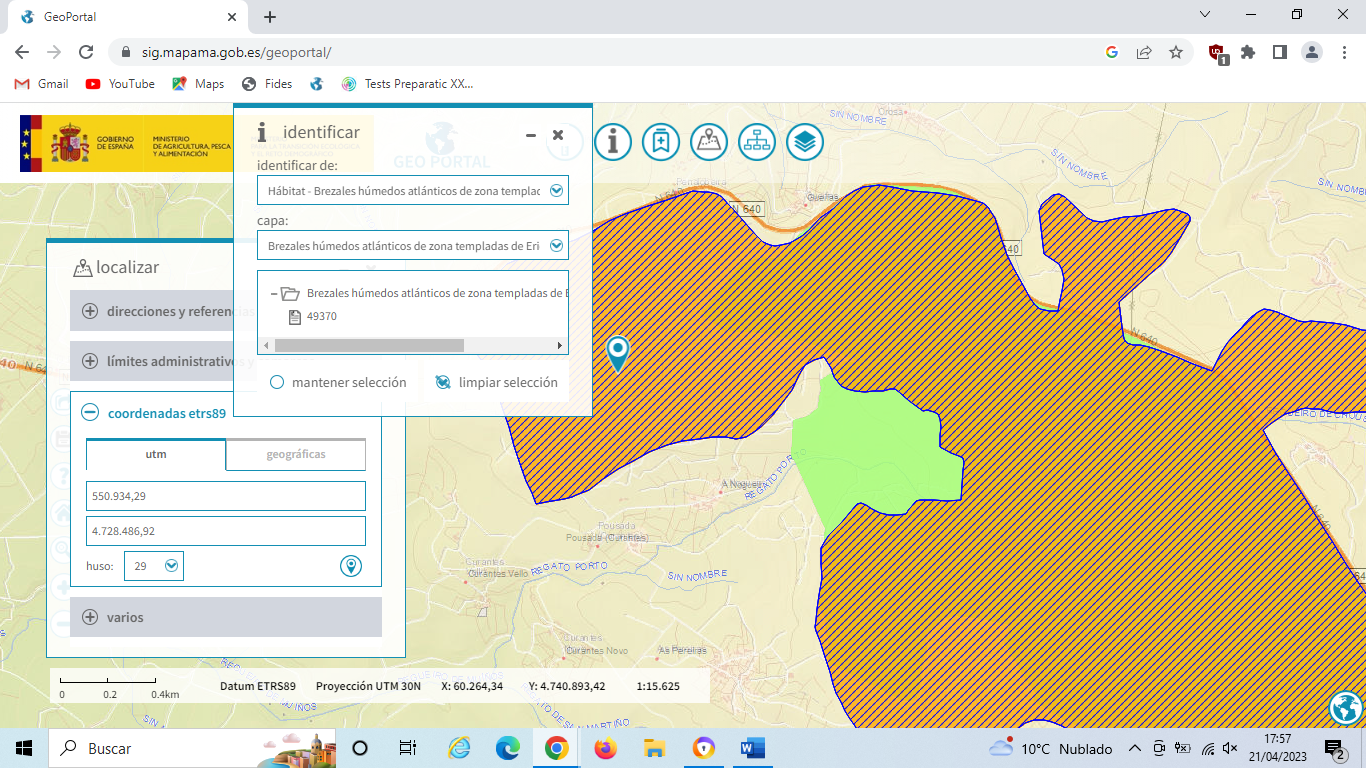 Localización do aeroxerador TA-04 sobre breixeiras húmedas atlánticas de zona temperadas de Erica ciliaris e Erica tetralix, hábitat prioritario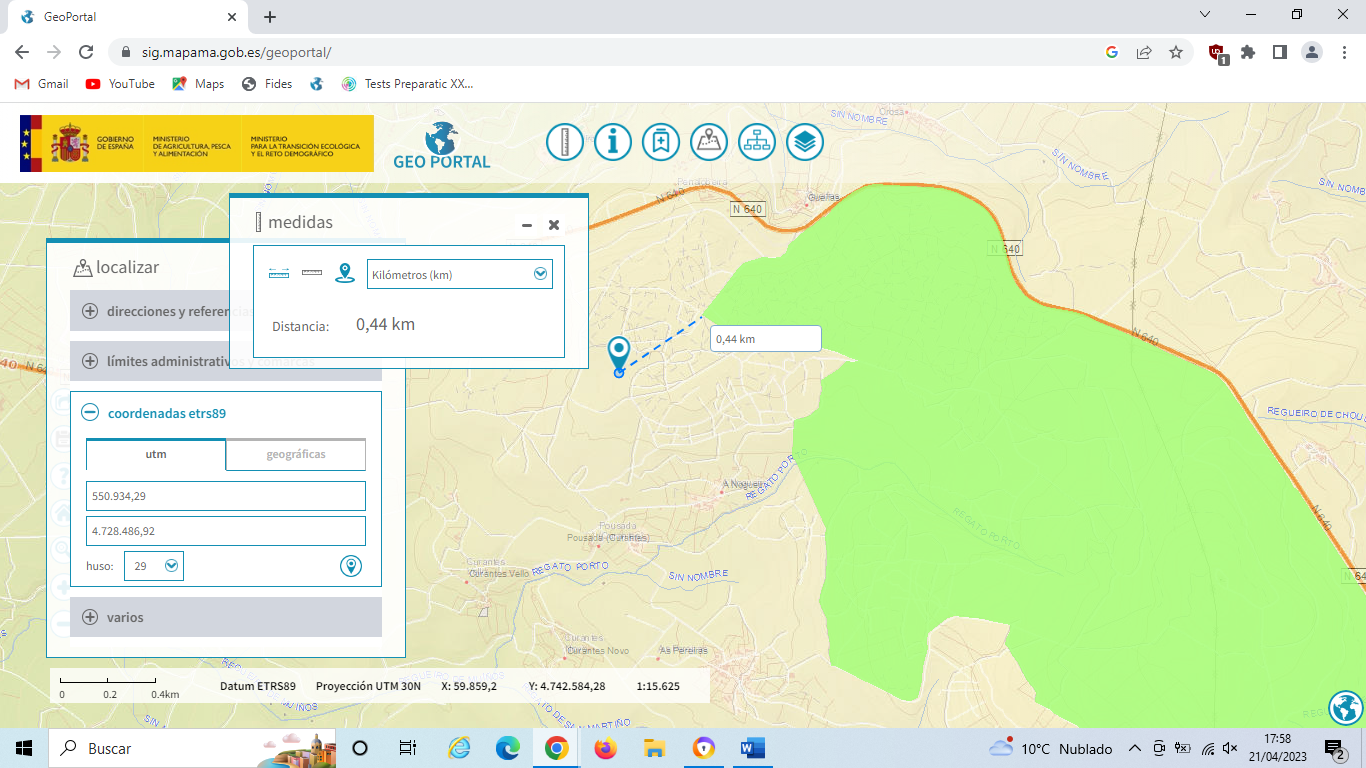 Detalle do aeroxerador TA-04 a 440 metros das Brañas de XestosoDetalle da localización do aeroxerador TA 05, a menos de 1 quilómetro dos núcleos e das vivendas das familias. 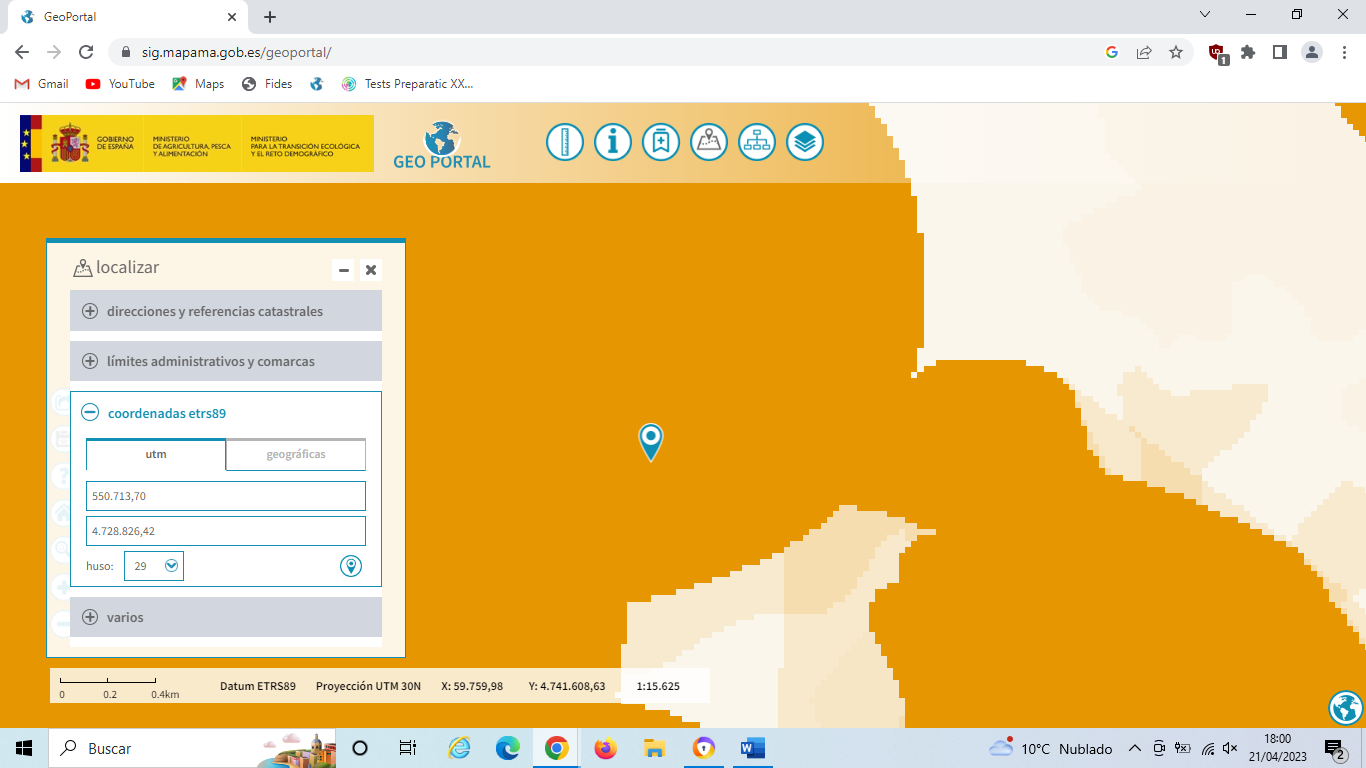 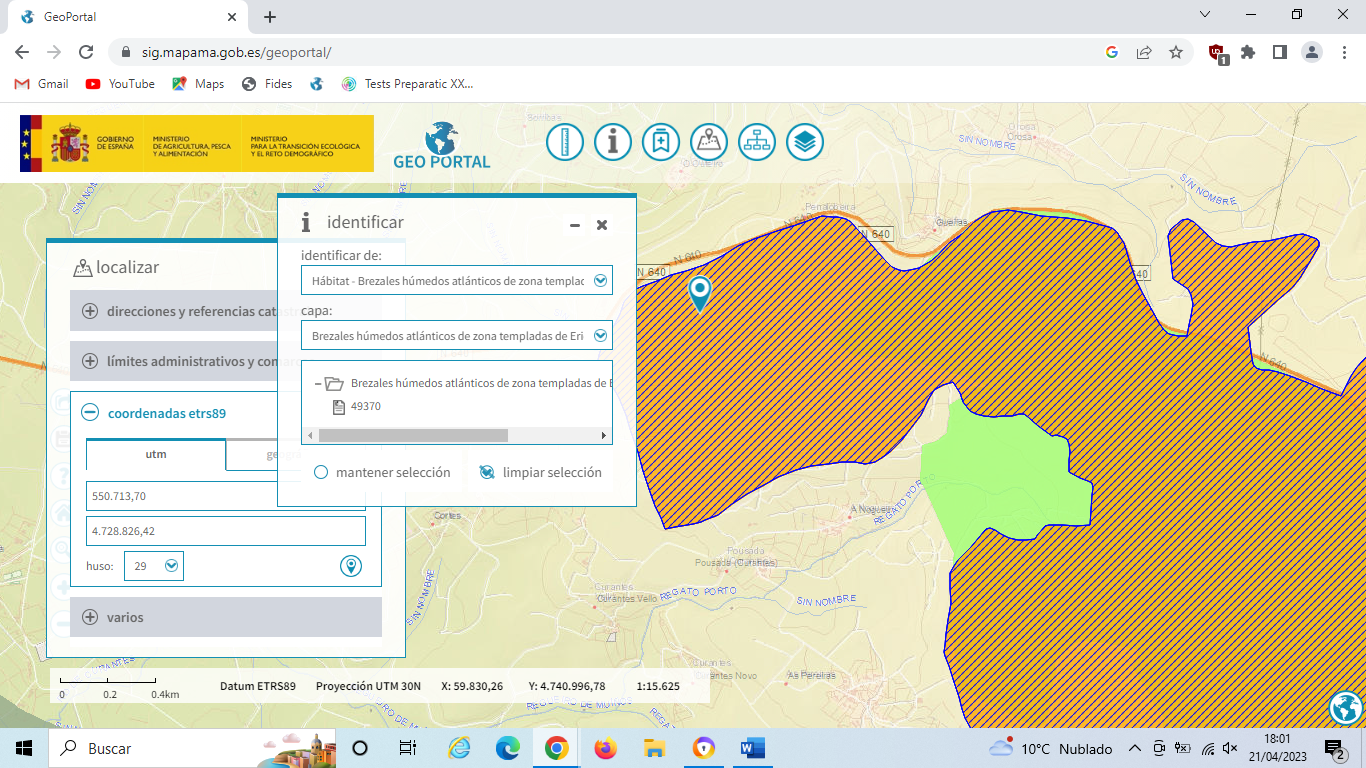 Localización do aeroxerador TA-05 sobre breixeiras húmedas atlánticas de zona temperadas de Erica ciliaris e Erica tetralix, hábitat prioritario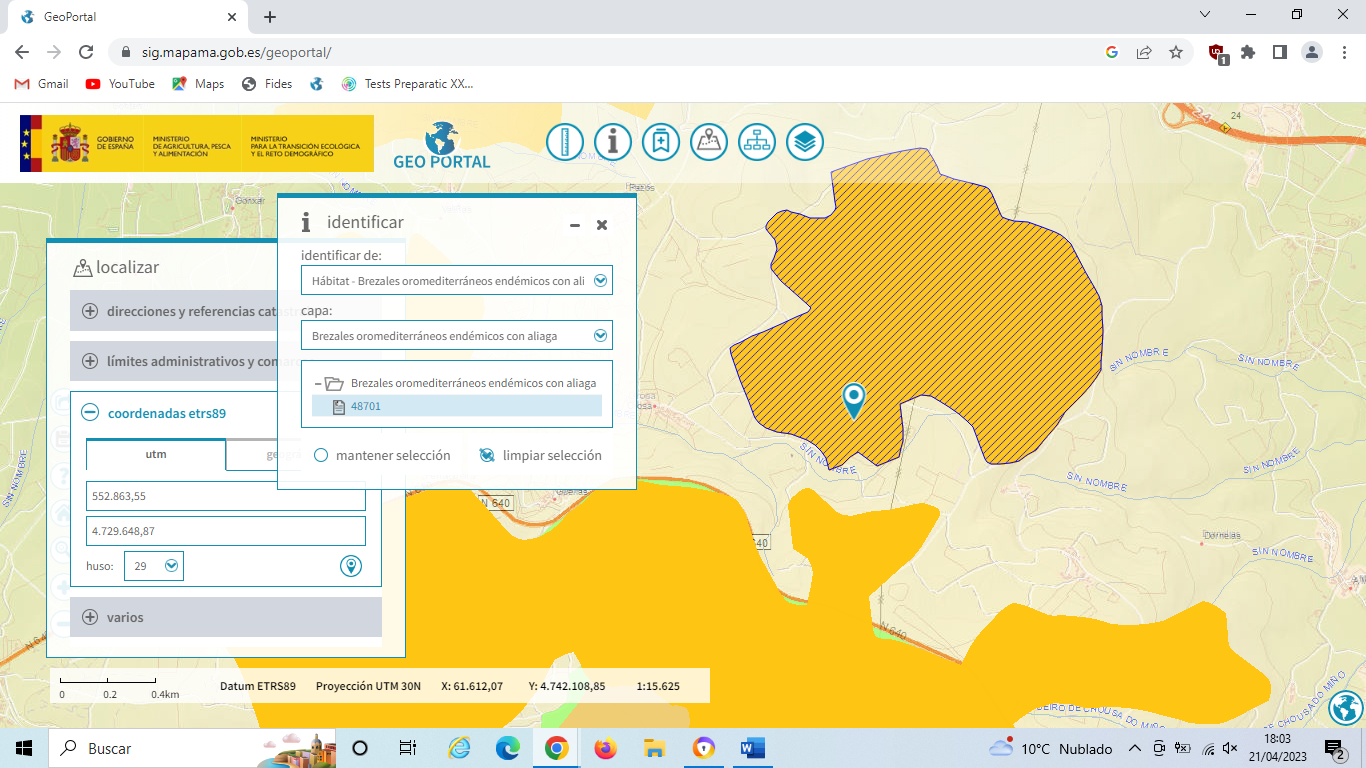 Localización do aeroxerador TA-05 sobre breixeiras oromediterráneas endémicas con aliaga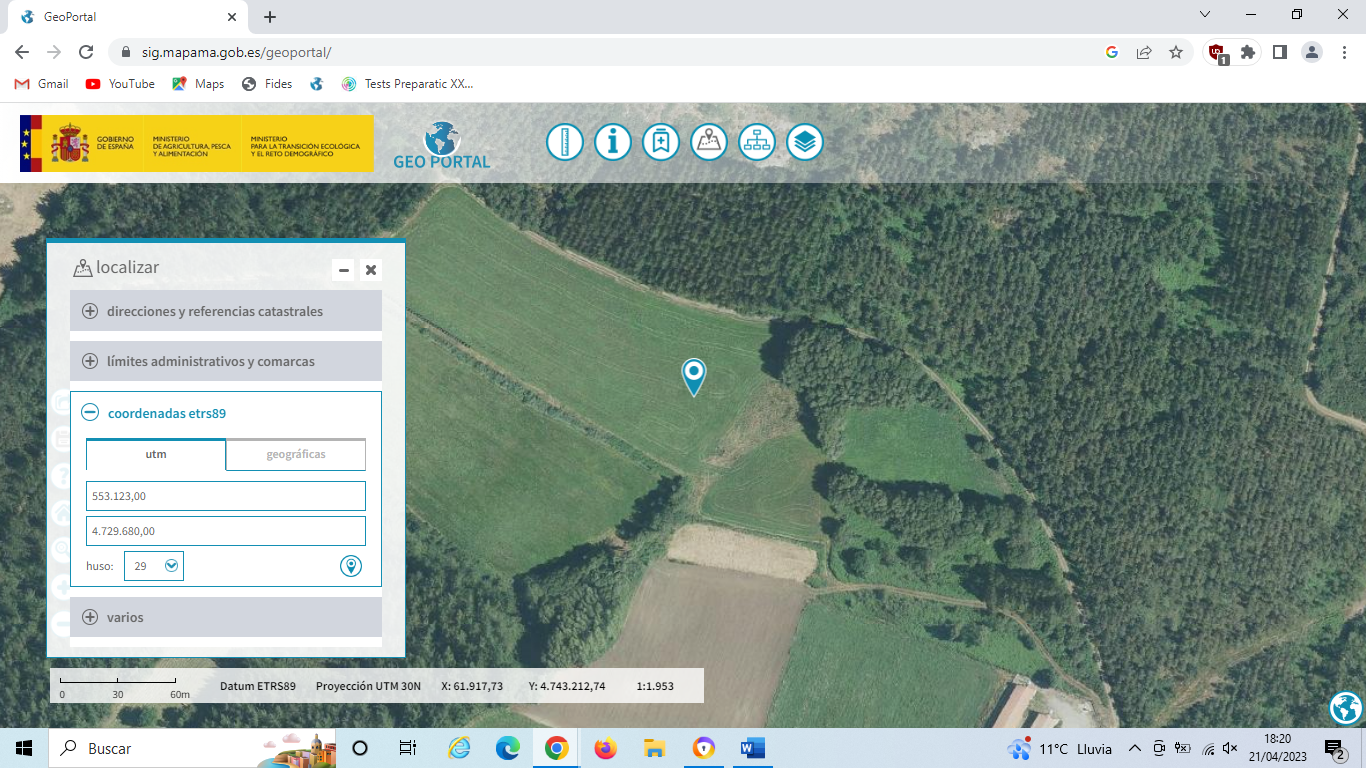 Subestación á beira dun rego innominadoAFECCIÓN SEVERA Á REDE NATURA 2000 “BRAÑAS DE XESTOSO” E Á LAGOA SACRA DE OLIVESOs montes que separan as comarcas de Tabeirós e Deza culminan en amplas chairas que historicamente permanecían enchoupadas durante todo o ano. Nestes terreos húmidos que caracterizan as brañas conserváronse pequenas áreas de turbeiras e zonas asolagadas polas chuvias. A máis significativa é a Lagoa Sacra de Olives, formada nunha pequena depresión do terreo a uns 650 metros de altitude e que só adoita secar na época estival.AccesoA N-640 entre A Estrada e A Bandeira (Silleda) percorre o límite norte do espazo con desvío cara Curantes e Olives. Tamén pola estrada Silleda- Forcarei, desvío cara Xestoso.Camiños de SantiagoCamiño de Inverno e  Vía da PrataSituaciónEntre os límites dos concellos da Estrada, Forcarei e Silleda (Pontevedra).Superficie1.080,12 ha.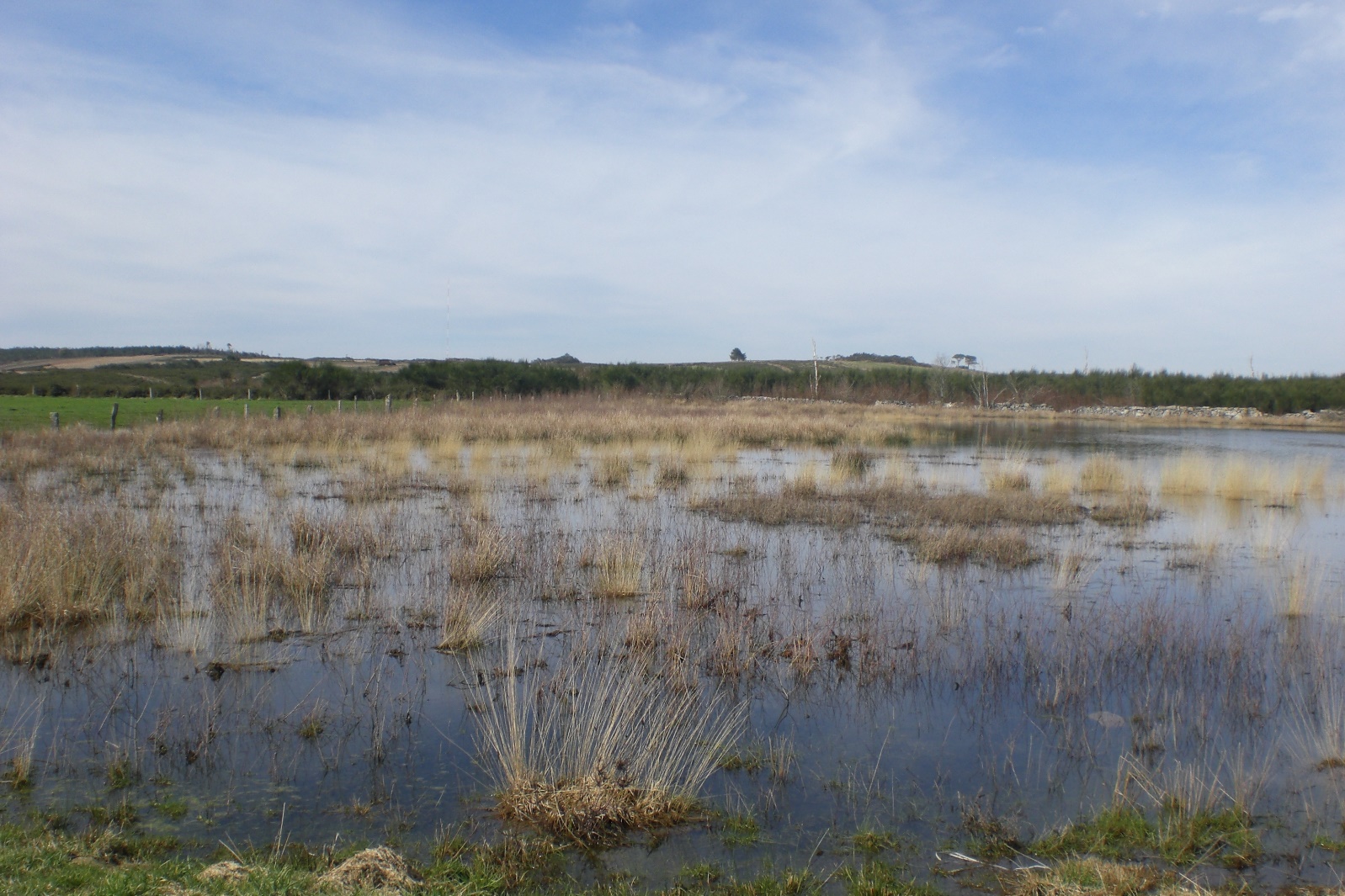 A Lagoa Sacra de Olives -Brañas de XestosoA paraxe está preto da serra do Candán, onde nacen moitos dos pequenos leitos que alimentan os ríos Ulla e Umia.Nos seus arredores está a lagoa Sacra de Olives, que se suma ó atractivo deste hábitat singular, que constitúe ademais a mellor representación de turbeiras acedas de toda Galicia. Este ecosistema único e peculiar, que foi incluído na Rede Natura no ano 2001, remóntase á época do Neolítico. Son pequenas áreas de turbeiras e breixos coa presenza de carballeiras de reducida extensión. Na zona cría unha pequena poboación de sisón menor, ave característica de hábitats esteparios.BRAÑAS DE XESTOSOPequeno cordal de montes situado entre as concas dos ríos Ulla e Umia e caracterizado por presentar altitudes moderadas e unha orografía con pendentes suaves e cumios practicamente chans. Son pequenas áreas de turbeiras e torgueiras con presenza de carballeiras de reducida extensión. Na zona cría unha pequena poboación de sisón menor, ave característica de hábitats esteparios.BiodiversidadeAs queiroceiras e toxeiras constitúen as formacións vexetais de maior difusión no espazo natural. Está presente o Toxo Arnal (Ulex europeaus) e o Toxo Molar (Ulex minor), Piornos Espiriñentos (Genista turrracantos) e Queirogas (Erica cinerea e Erica umbellata), mentres que en solos enchoupados aparecen matogueiras hidrófilas con Erica tetralix e Erica citiaris.Entre os seus valores destaca a presenza de Esfagnos (Sphagnun spp) e de numerosos anfibios, réptiles e aves nidificantes como a Tartaraña (Circus pygarsus) e o Sisón (Tetrax tetrax).SendeirismoDende a Ermida de S. Sebastián, e aproveitando a pista que vai xalonando as nove torretas do parque eólico, pódese chegar con facilidade ata a Lagoa Sacra, cargada de mitos e lendas, disfrutando así dun fermoso paseo sen dificultades e cunhas impresionantes vistas.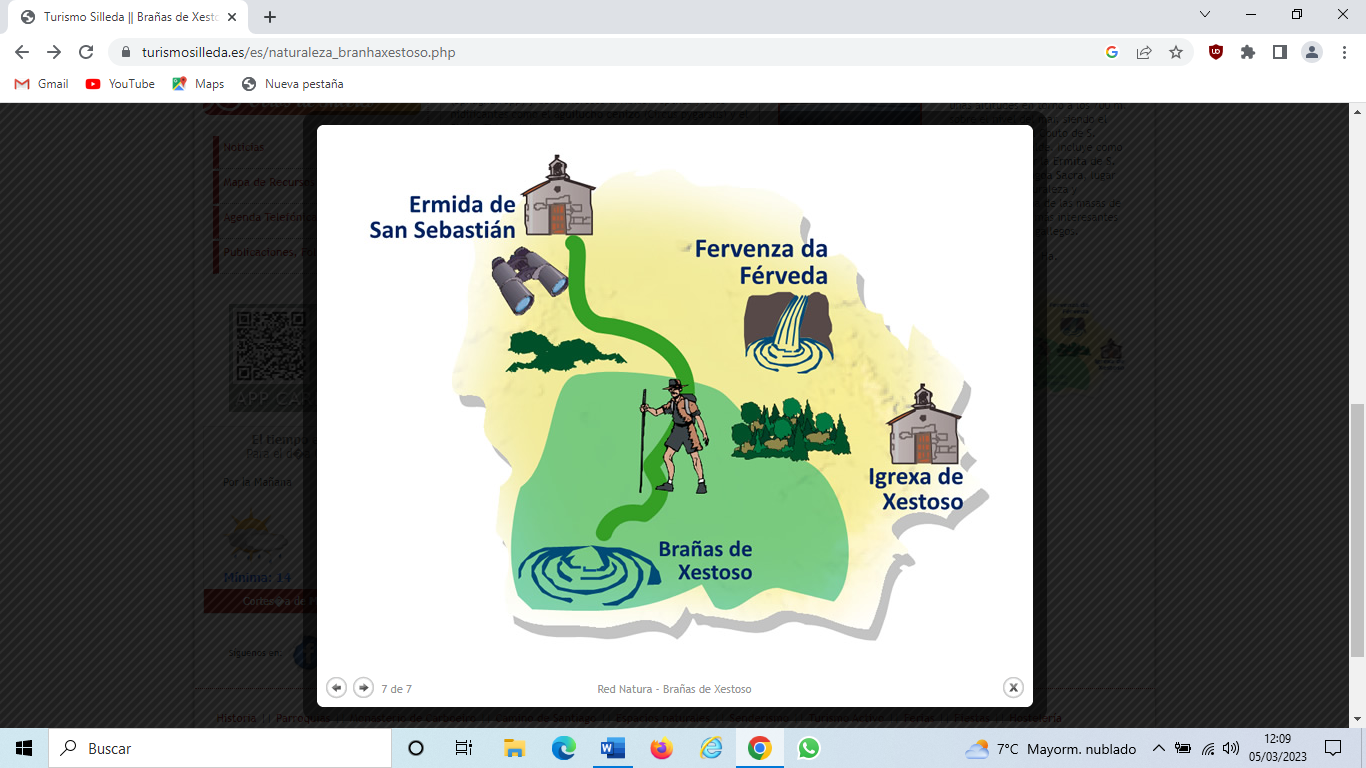 O impacto visual e paisaxístico derivado dos proxectos industriais eólicos Outeiro Grande e Monte Festerios prevese severo e persistente durante a vida útil de ambas as dúas estacións eólicas. Estes impactos non só afectan á Rede Natura 2000. Tamén afectan ao patrimonio cultural e natural da área de afección dos proxectos como á Ermida de San Sebastián, á Igrexa de Xestoso e á Fervenza da Férveda.Importancia:
Lugar de Importancia Comunitaria (LIC). Zona de especial protección dos valores que atesoura, por mor do alto interese das comunidades que conserva, participando do proxecto europeo da Rede Europea 2000. Ten un valor científico incalculable ao ser un verdadeiro rexistro de pasado.Situación:
Está situada ao poñente do Concello de Silleda, nas parroquias de Moalde e Xestoso, lindando cos Concellos de Forcarei e A Estrada.Este espazo natural ten unha superficie total de 1.077 Ha. cunhas altitudes en torno aos 700 m. sobre o nivel do mar, sendo o punto máis alto o Couto de S. Sebastián de Moalde. Inclúe como puntos a destacar a Ermida de S. Sebastián e a Lagoa Sacra, lugar que combina natureza e biodiversidade, unha das masas de auga de inverno máis interesantes dos humidais galegos.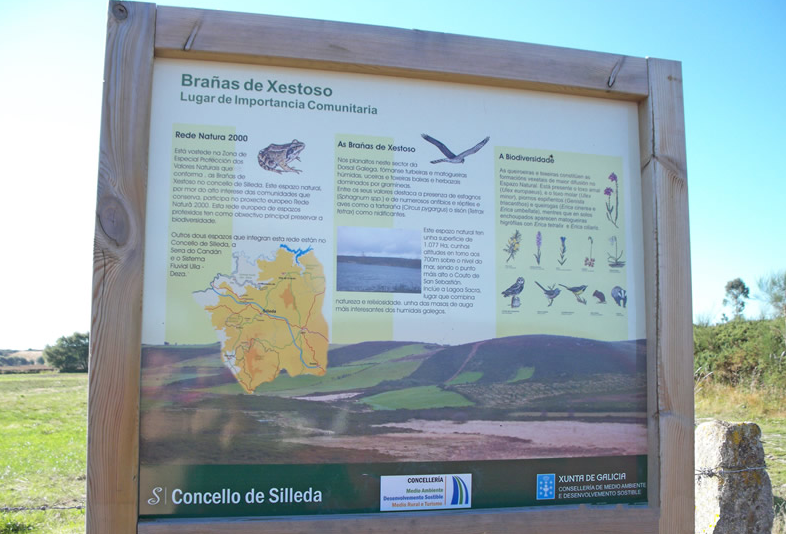 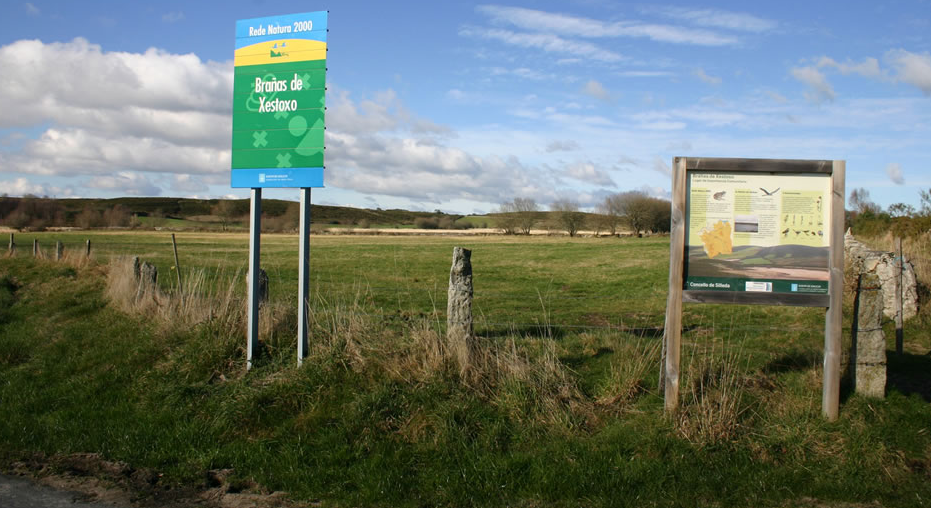 AFECCIÓN SEVERA ÁS BRAÑAS DE XESTOSO E ÁS AVES. O PROXECTO EÓLICO TARGOS E O PROXECTO EÓLICO OUTEIRO GRANDE AFECTAN DE FORMA SEVERA ÁS BRAÑAS DE XESTOSO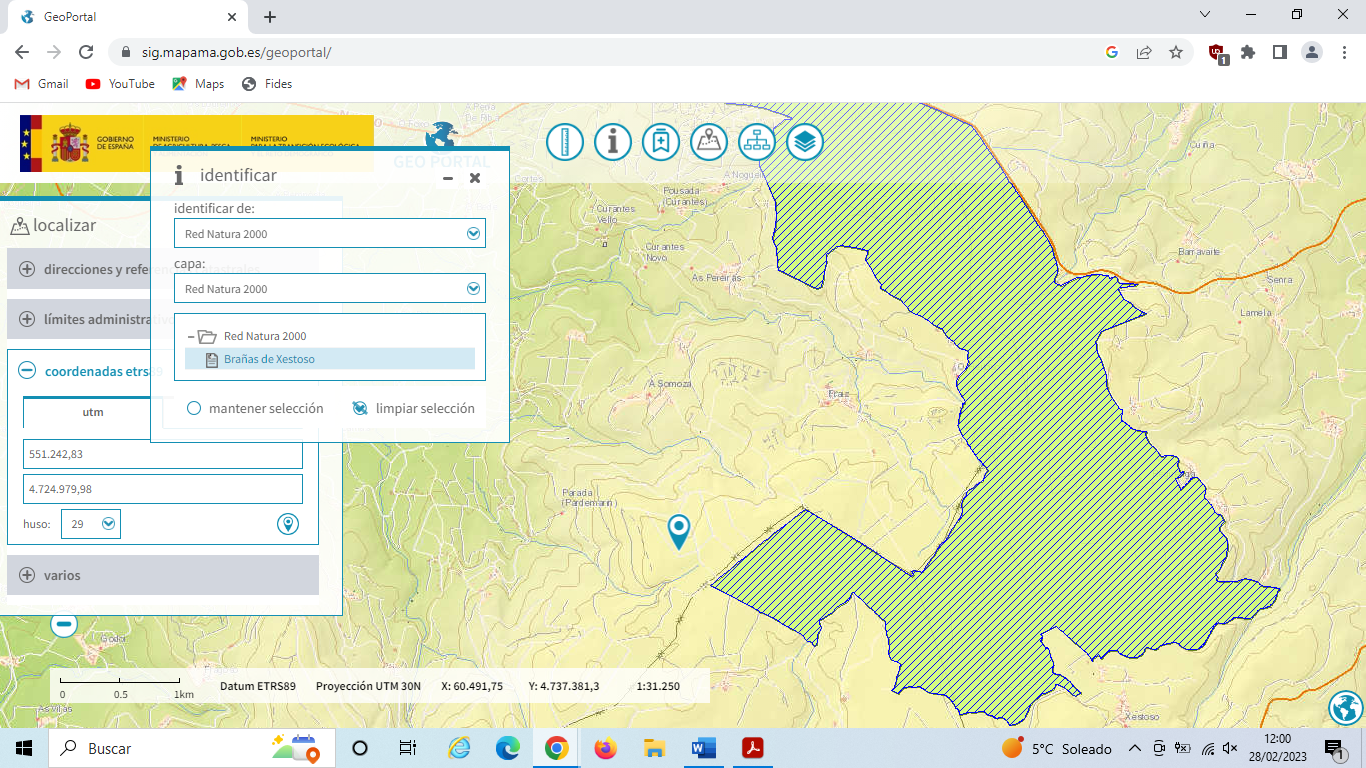 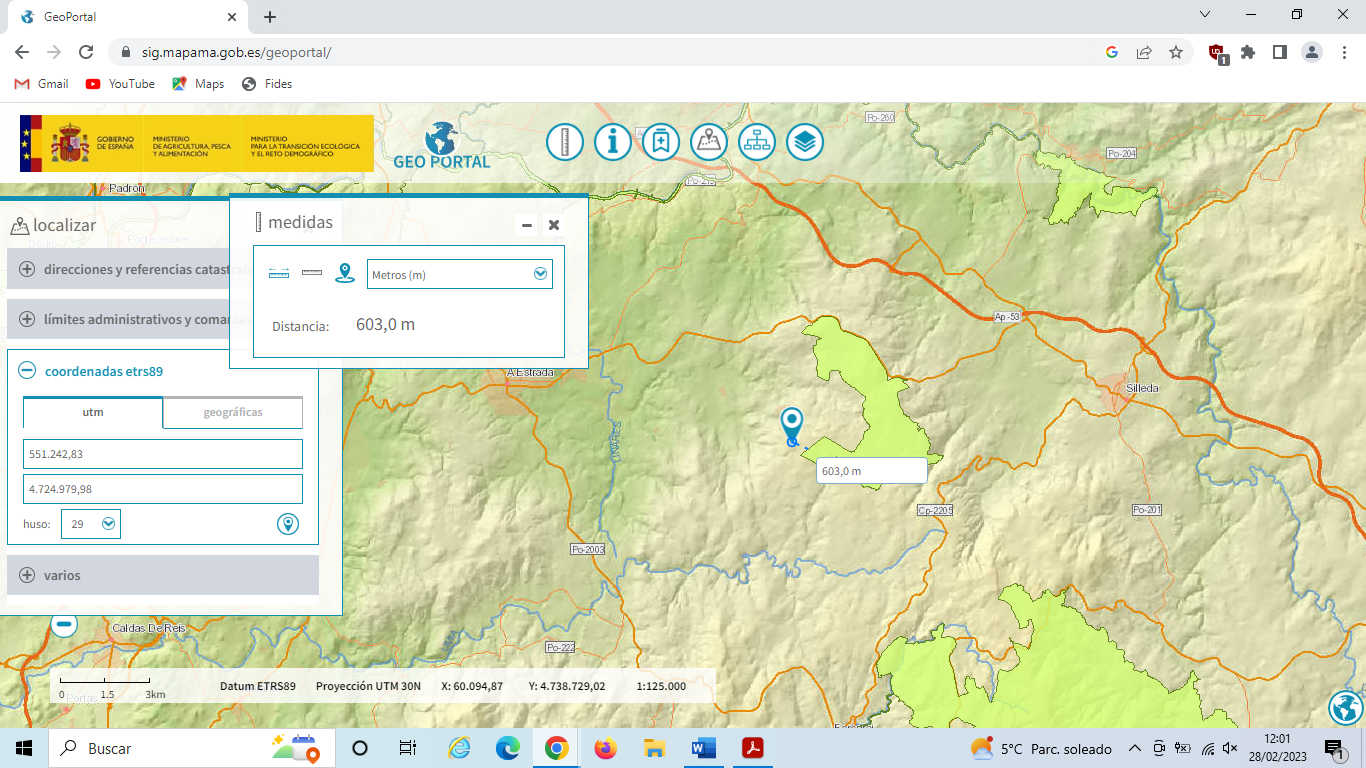 O proxecto industrial eólico Outeiro Grande atópase a escasos metros das Brañas de Xestoso. O proxecto industrial eólico Monte Festeiros, co que comparte infraestruturas comúns, atópase a escasos metros da Serra do Candán.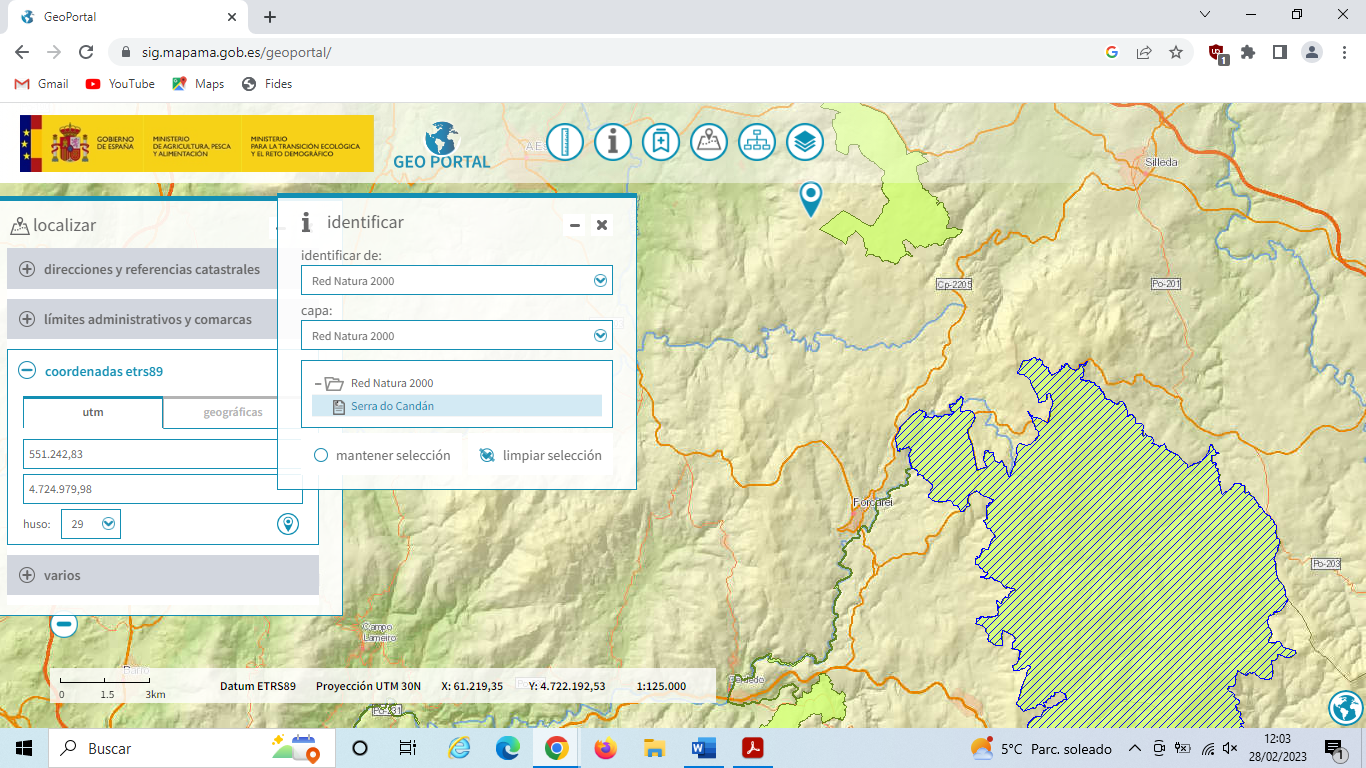 FAUNA E FLORA DE INTERESE NA SERRA DO CANDÁN:Entre os invertebrados, destacan as poboacións de Geomalacus maculosus, Oxygastra curtisii, Euphydryas aurinia, Lucanus cervus e Cerambyx porco. Nos ríos é importante a presenza de Margaritifera margaritifera. Dos vertebrados, as poboacións de Malpolon monspessulanus teñen especial interese biogeográfico por ser das máis noroccidentales da península Ibérica. Tamén é salientable a presenza de Chioglossa lusitanica e Lacerta schreiberi. Entre a avifauna nidificante sobresaen aves de rapina como o Bubo bubo, Pernis apivorus, Circaetus gallicus, Circus cyaneus, Circus pygargus, en Brañas do Xestoso, aves escasas en Galicia como Tetrax tetrax e Asio flammeus. Entre os mamíferos, destacan varias especies de morcegos, a presenza nos ríos de Lutra lutra, Galemys pyrenaicus en Serra do Cando, e algún probable núcleo reprodutor de Canis lupus. A vexetación componse de extensións cubertas por comunidades de matogueira, bosques aluviales de Alnus glutinosa e Fraxinus excelsior e formacións de Sphagnum pylaisii en zonas hidromorfas.ESPECIES E HÁBITATS DE INTERESE EUROPEOExemplos de especies ameazadas:En Perigo de Extinción:- Elona quimperiana- Zerynthia ruminaVulnerables:- Sphagnum pylaesii- Circus pygargus- Circus cyaneus- Bubo bubo- Chioglossa lusitánica- Hyla arbórea- Ra ibérica- Rhinolophus ferrumequinum- Rhinolophus hipposiderosHábitats de interese comunitario: 9, destacando as turberas altas activas, tres tipos de breixos e os robledales galaico-portuguesas de Quercus pyrenaica.FIGURAS DE PROTECCIÓN- Lugar de Importancia Comunitaria (LIC ES1140013 "Serra do Candán", 10.683 ha), incluído en parte na área de turismo ornitolóxico.- Lugar de Importancia Comunitaria (LIC ES1140008 "Brañas do Xestoso", 1.080 ha), incluído en parte na área de turismo ornitolóxico.- Lugar de Importancia Comunitaria (LIC ES1140014 "Serra do Cando", 5.402 ha), incluído en parte na área de turismo ornitolóxico.AFECCIÓN SEVERA Á PROPOSTA DE AMPLIACIÓN DA REDE NATURA LIC BRAÑAS DE XESTOSOMediante o  ANUNCIO do 21 de decembro de 2011, da Dirección Xeral de Conservación da Natureza, acórdase someter á participación do público a proposta de ampliación da rede Natura 2000 de Galicia; abriuse un período de participación do público á proposta de ampliación da rede Natura 2000 de Galicia polo prazo dun mes, contado desde a publicación desta resolución, coa finalidade de que todos aqueles interesados que se consideren directamente afectados poidan remitir observacións e opinións mediante escrito, dirixido á Dirección Xeral de Conservación da Natureza da Consellería do Medio Rural, San Lázaro s/n, 15781 San­tiago de Compostela, ou ao enderezo de correo electrónico ampliacionnatura2000.cmr.santiago@xunta.esPosteriormente o dito prazo amplíase mediante ANUNCIO do 2 de febreiro de 2012, da Dirección Xeral de Conservación da Natureza, polo que se acorda ampliar o prazo de participación do público na proposta de ampliación da rede Natura 2000 de Galicia.Entre os espazos a ampliar está comprendido o LIC BRAÑAS DE XESTOSO.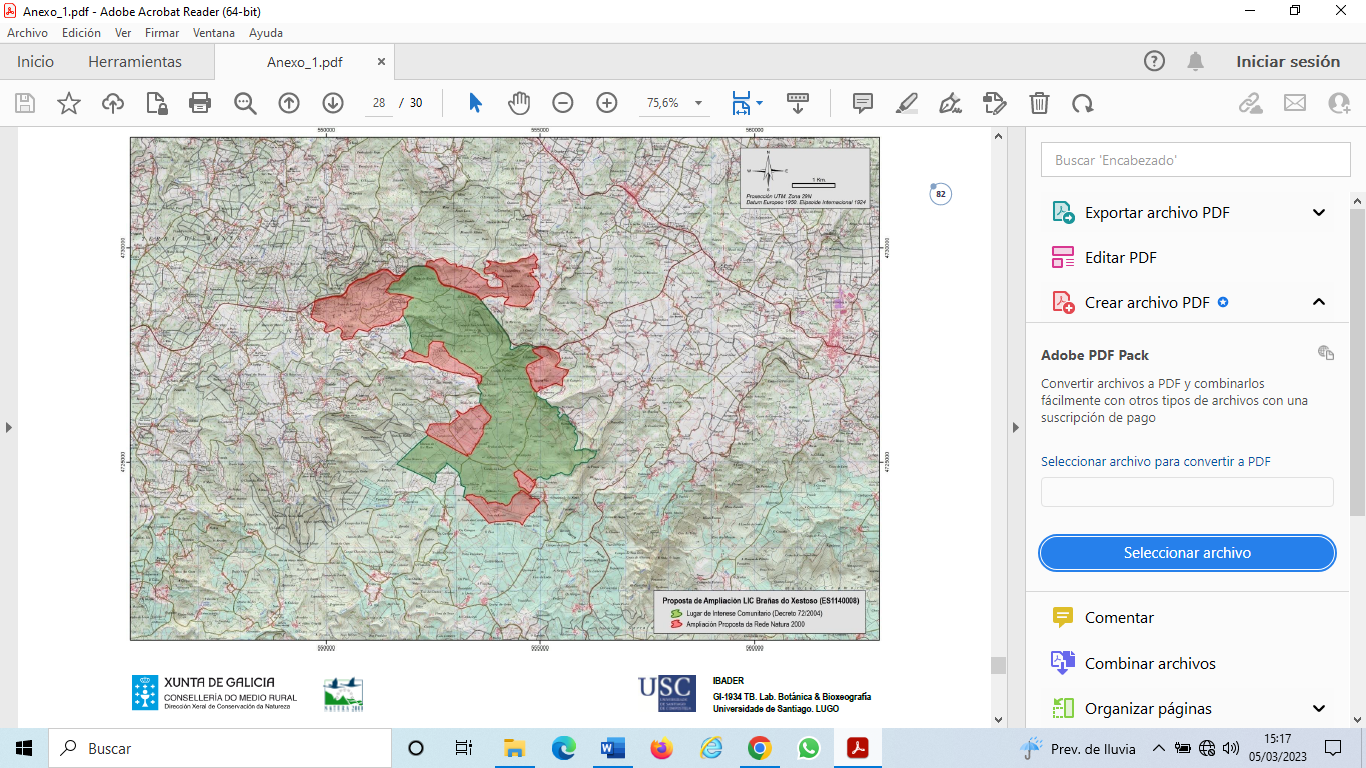 III.- AFECCIÓN SEVERA A ESPECIES CATALOGADAS COMO VULNERABLES OU EN PERIGO DE EXTINCIÓN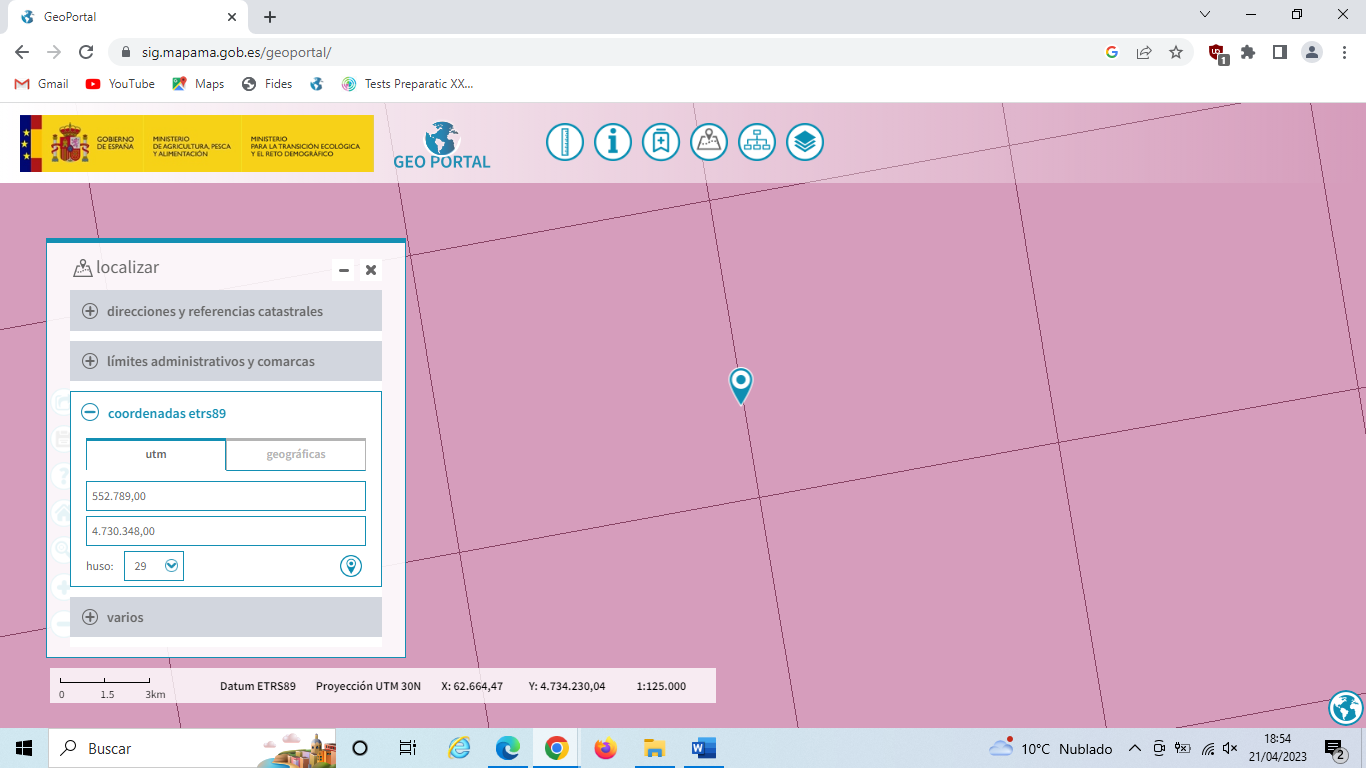 O proxecto industrial eólico Targos afecta ás seguintes especies incluídas no Catálogo galego de especies ameazadas (CGEA), como vulnerables (V) ou en perigo de extinción (PE):Invertebrados:Geomalacus maculosus (V)Anfibios:Chioglossa lusitanica (V)Rana temporaria (V)Discoglossus galganoi (V)**Hyla arborea (V)Rana iberica (V)Aves:Milvus milvus (E)Gallinago gallinago (E)*Vanellus vanellus (E)*Circus cyaneus (V)Circus pygargus (V)Scolopax rusticola (V)*Tetrax tetrax (E)Mamíferos:Galemys pyrenaicus (V)Rhinolophus hipposideros (V)Rhinolophus ferrumequinum (V)Myotis emarginata (V)A especie Tetrax tetrax, en perigo de extinción, foi detectada a súa presencia no municipio de Forcarei e resulta especialmente afectada polos proxectos eólicos que afectan a este municipio. Cómpre ter en conta a importancia ornitolóxica das Brañas de Xestoso, Rede Natura 2000.Constátase a presencia da especie Tetrax tetrax en perigo de extinción na entorna das Brañas de Xestoso. Constátase a presencia das especies catalogadas como vulnerables Circus pygargus e C. Cyaenus. Destaca a presenza de Galemys pyrenaicus na braña existente na cabeceira do río Parada e na entorna das Brañas de Xestoso e no cauce innominado próximo ás Brañas de Xestoso.AFECCIÓN A ÁREAS PRIORITARIAS  DE AVIFAUNA AMEAZADA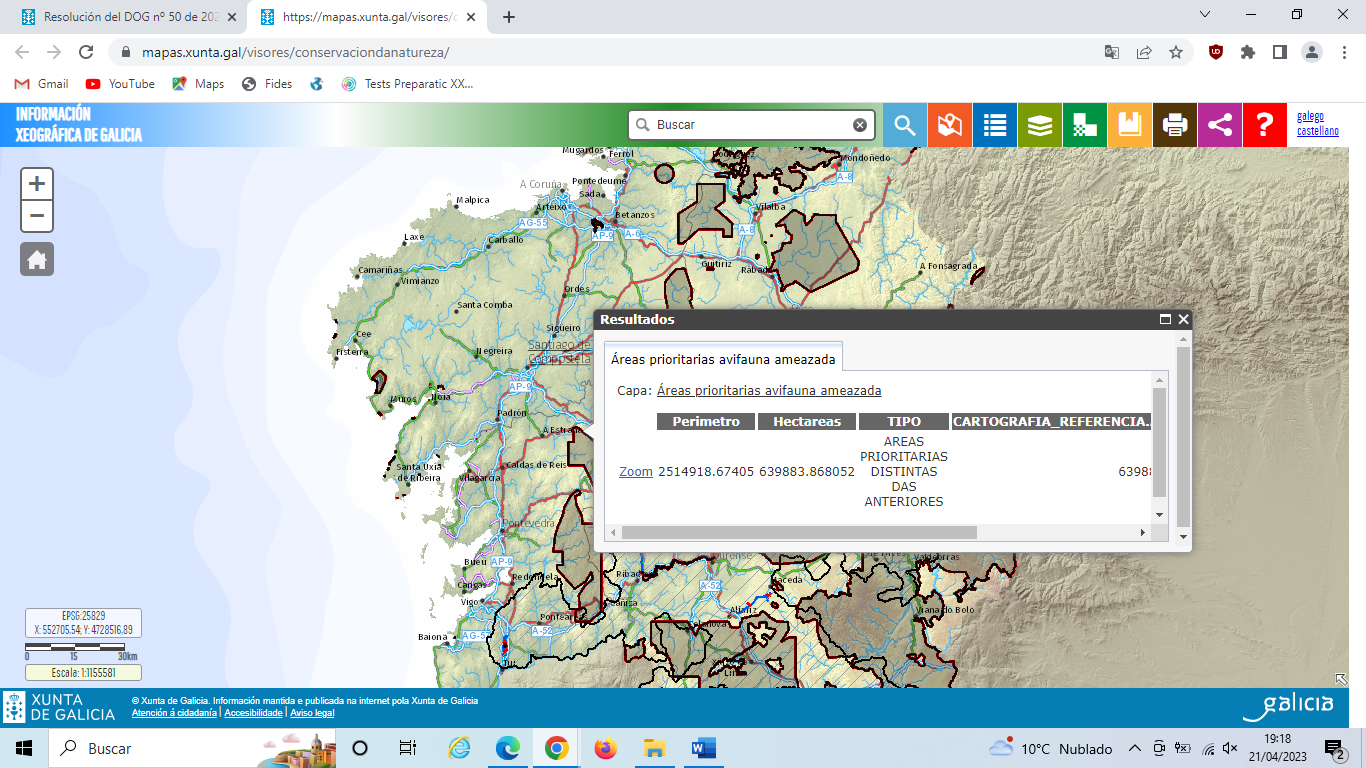 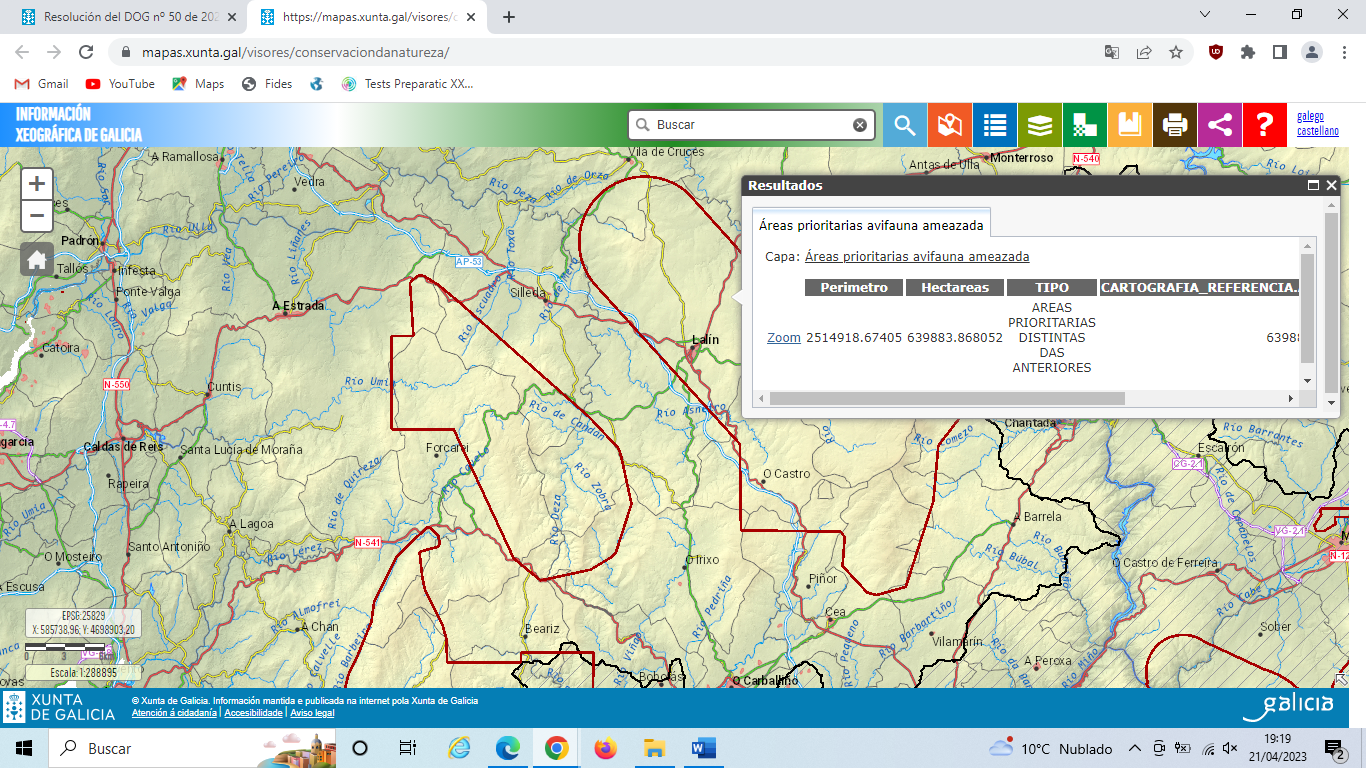 PREXUIZOS IRREVERSIBLES PARA O LOBO E PARA A VIABILIDADE DA ESPECIE DERIVADOS DO PROXECTO EÓLICO MONTE FESTEIROS E AS SÚAS INFRAESTRUTURAS ASOCIADAS (OBXECTO DOUTROS PROXECTOS INDEPENDENTES E NON SOMETIDAS Á PRESENTE AVALIACIÓN AMBIENTAL). AFECCIÓN AOS SEUS PUNTOS DE ENCAME E PUNTOS DE ENCONTRO LOBEIROSO proxecto afecta directamente a zonas de encame e puntos de encontro da especie. Falla de avaliación por parte da promotora. Pero esta avaliación deberá ser previa á ubicación das instalacións do proxecto e avaliar os seus impactos sinérxicos e acumulados coa totalidade de parques e infraestruturas de evacuación xa instaladas e aprobadas e pendentes de execución na mesma área xeográfica. Hai que ter en conta que a corta de matogueira e a ocupación do terreo ten impactos significativos para a especie. Polo tanto, antes de escoller o emprazamento do proxecto xa se debera  prever estes puntos de encame e de encontros lobeiros. O proxecto tal e como se presenta no documento de inicio prevé a eliminación destes puntos de encontro e encame causando prexuizos irreversibles para a especie. Non se seguiron os criterios dos expertos que indican: “• Na fase de planificación dun novo proxecto consúltense as fontes dispoñibles acerca da presenza de mandas de lobos na zona. Desta maneira, tendo en conta os requirimentos da especie e o que se coñece do efecto das infraestruturas industrais sobre os lobos, poden minimizarse, e mesmo, evitarse impactos negativos sobre este cánido, modificando a disposición das infraestruturas e alonxando estas dos puntos de encame e puntos de encontro das manadas de lobos. • É conveniente que durante a planificación dun proxecto industrial identifíquense as principais manchas de vexetación arbustiva e evítese, na medida do posible, a súa fragmentación e destrución”. A totalidade das infraestruturas industriais fragmentan os hábitats das especies producindo prexuizos significativos para unha especie de marcado carácter territorial. O Convenio de Berna relativo á Conservación da Vida Silvestre e o Medio Natural de Europa, foi asinado en Estrasburgo (Francia) en 1979. Este convenio incluíu ao lobo no Anexo II “Especies de fauna estritamente protexidas”, constando as prohibicións correspondentes no seu art. 6. Este Convenio debe o seu valor a tres características fundamentais: o seu carácter xeneralista, a concepción da lista 9 única de especies e a incorporación da política conservacionista na planificación económica. O artigo 56 da Lei 42/2007 de Patrimonio Natural e da Biodiversidade establece a protección para todas as especies amparadas por tratados e convenios internacionais, como o de Berna, ratificado por España, polo que en caso de non ter dita consideración estariamos ante un incumprimento flagrante das obrigacións derivadas do Convenio de Berna, e da subseguinte Directiva Hábitats 92/43/CEE, en relación a unha especie protexida e de interese comunitario como o LoboIV.- CARÁCTER SENSIBLE MEDIOAMBIENTALMENTE DA ÁREA XEOGRÁFICA DE EXECUCIÓN DO PROXECTO INDUSTRIAL EÓLICO TARGOSResulta acreditado no procedemento a presenza de diversos cauces fluviais e húmidas na área de execución do proxecto eólico e as súas infraestruturas asociadas, que tamén son comúns a outros parque eólicos con implantación prevista no mesmo ámbito xeográfico.A DIRECTIVA 2014/52/UE DO PARLAMENTO EUROPEO E DO CONSELLO do 16 de abril de 2014 pola que se modifica a Directiva 2011/92/UE, relativa á avaliación das repercusións de determinados proxectos públicos e privados sobre o medio ambiente indica respecto á localización dos proxectos:“Debe considerarse o carácter sensible medioambientalmente das áreas xeográficas que poidan verse afectadas polos proxectos, tendo en cuenta, en particular:a) o uso presente e aprobado da terra;b) a abundancia relativa, a dispoñibilidade, a calidade e a capacidade de rexeneración dos recursos naturais dazona e o seu subsolo (incluídos o chan, a terra, a auga e a biodiversidade);c) a capacidade de absorción do medio natural, con especial atención ás áreas seguintes:i) humidais, zonas ribeiregas, desembocaduras de ríos,ii) zonas costeiras e medio mariño,iii) zonas de montaña e de bosque,iv) reservas naturais e parques,v) zonas clasificadas ou protexidas pola lexislación nacional; zonas Natura 2000 designadas polos Estadosmembros en aplicación das Directivas 92/43/CEE e 2009/147/CE,vi) áreas nas que xa se produciu un incumprimento das normas de calidade ambiental establecidas na lexislación da Unión e pertinentes para o proxecto, ou nas que se considere que se produciu tal incumprimento,vii) áreas de gran densidade demográfica,viii) paisaxes e lugares con significación histórica, cultural e/ou arqueolóxica”.Considérase que un proxecto ten incidencia nunha zona ambientalmente sensible cando se dá algunha das seguintes condicións:Que poida afectar os espazos pertencentes á Rede Natura 2000, sen ter relación directa coa xestión ou conservación do lugar ou sen ser necesario para a mesma.No presente caso non se está a ter en conta a sensibilidade ambiental do territorio xeográfico no que se prevé a execución do proxecto eólico nin se determina o grao de sensibilidade e de resiliencia do territorio para acoller o proxecto, tendo en conta a presenza xa doutros parques na contorna e a importancia dos recursos hídricos e humidais afectados.Existe unha afección severa ao conxunto de cauces da área e afección do proxecto con impactos sobre brañas, humidais, fontes e nascencias de cauces. Existe unha importante rede fluvial afectada polo proxecto eólico e parte da súa infraestrutura de evacuación, afección severa e irreversible obviada tanto no EIA como agora na DIA.Na lexislación española, a Lei 42/2007, do 13 de decembro, do Patrimonio Natural e da Biodiversidade. BOE 299, 14/12/2007 (Modificada pola Lei 33/2015. BOE 227, 22/11/2015) define corredor ecolóxico como: “o territorio, de extensión e configuración variables, que, debido á súa disposición e ao seu estado de conservación, conecta funcionalmente espazos naturais de singular relevancia para a flora ou a fauna silvestres, separados entre si, permitindo, entre outros procesos ecolóxicos, o intercambio xenético entre poboacións de especies silvestres ou a migración de especímenes desas especies” (Lei 42/2007. Art. 3).A preservación da conectividade e a integridade ecolóxica da rede de espazos naturais constitúe un requisito legal imposto polos Directiva Hábitats e pola propia Lei 42/2007. Considerando en ambos os casos a importancia dos corredores ecolóxicos como elementos de unión entre os espazos de alto valor ambiental, as consideradas como zonas núcleo de biodiversidade, representados estes últimos polas áreas protexidas, así como polas áreas que, sen ser designadas legalmente baixo unha figura de protección, manteñen unha elevada biodiversidade.Existen varios humedais e paraxes higrófilas afectadas pola instalación dos aeroxeradores. Cómpre ter en conta que as infraestruturas afectan de forma irreversible a estes espazos. Ademais os aeroxeradores aséntanse prácticamente sobre humidais, brañas e lagoas. A propia toponimia xa indica que estamos en presencia de humidais, Brañas e Lagoas. A afección aos recursos hídricos é irreversible. As importantes remocións de toneladas de terra para a instalación das cimentacións e plataformas dos aeroxeradores pode romper acuíferos e afectar seriamente ás masas de auga soterradas. Os humidais son fontes de vida, xa que o 40 % das especies do mundo viven ou se reproducen nestes espazos. Tamén son fonte de auga limpa e de alimento, de feito, unha de cada sete persoas depende dos humidais para o seu sustento. Os servizos que brindan os humidais son incalculables e insubstituíbles.V.- AFECCIÓN PAISAXÍSTICA SEVERA E IRREVERSIBLE PARA A REDE NATURA 2000, PARA AS ÁREAS DE ESPECIAL INTERÉS PAISAXÍSTICO E PARA A REDE DE MIRADORES. PERDA DA FUNCIONALIDADE PAISAXÍSTICA DESTES ESPAZOS.Trátase de 6 aeroxeradores de 205 metros de altura e unha torre meteorolóxica de 120 m de altura. O impacto visual é severo, crítico e permanente durante a vida útil da estación eólica. Ademais prevese a construcción de vías de acceso cunha lonxitude total estimada de 6.050 m (3.983 m de nova execución e 2.067 m acondicionados).As infraestruturas de evacuación para levar a enerxía desde a subestación do parque eólico Targos ata a subestación Portodemouros 220 kV de REE están actualmente en proceso de definición e deseño e non son obxecto deste expediente.Neste sentido estase a producir unha división artificiosa de proxectos aos efectos do preceptivo trámite de estudo e avaliación dos impactos ambientais.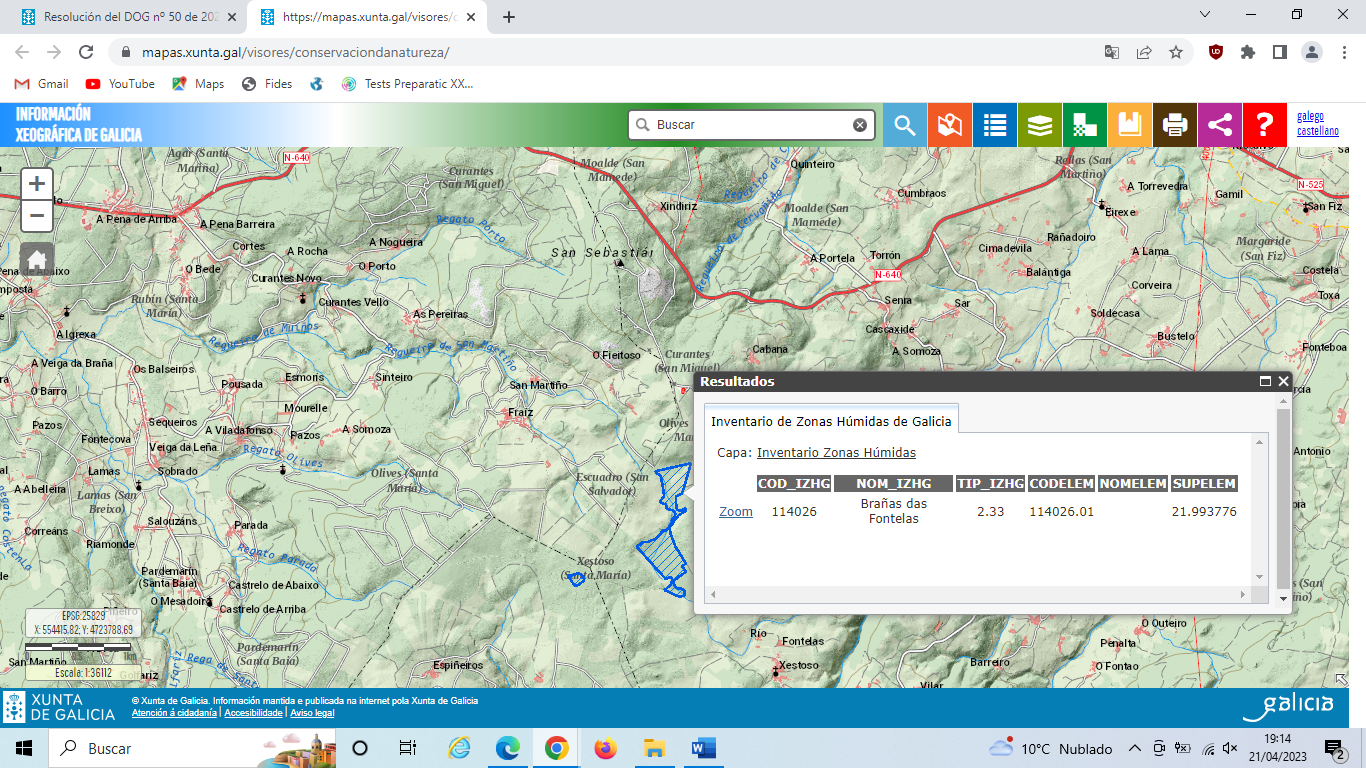 O proxecto eólico Targos, ao igual que o proxecto eólico Outeiro Grande e o proxecto eólico Monte Festeiros, ubicados moi próximos entre sí, afectan de forma severa ao humedal Brañas de Xestoso.114026	Brañas das Fontelas114019	Lagoa Sacra de Olives111108	Encoro de PortodemourosAFECCIÓN SEVERA, CRÍTICA E PERMANENTE PARA AS ÁREAS DE ESPECIAL INTERÉS PAISAXÍSTICO E MIRADORES. PERDA DA FUNCIONALIDADE PAISAXÍSTICA DESTES ESPAZOS CATALOGADOS. XERACIÓN DE FEÍSMO PAISAXÍSTICO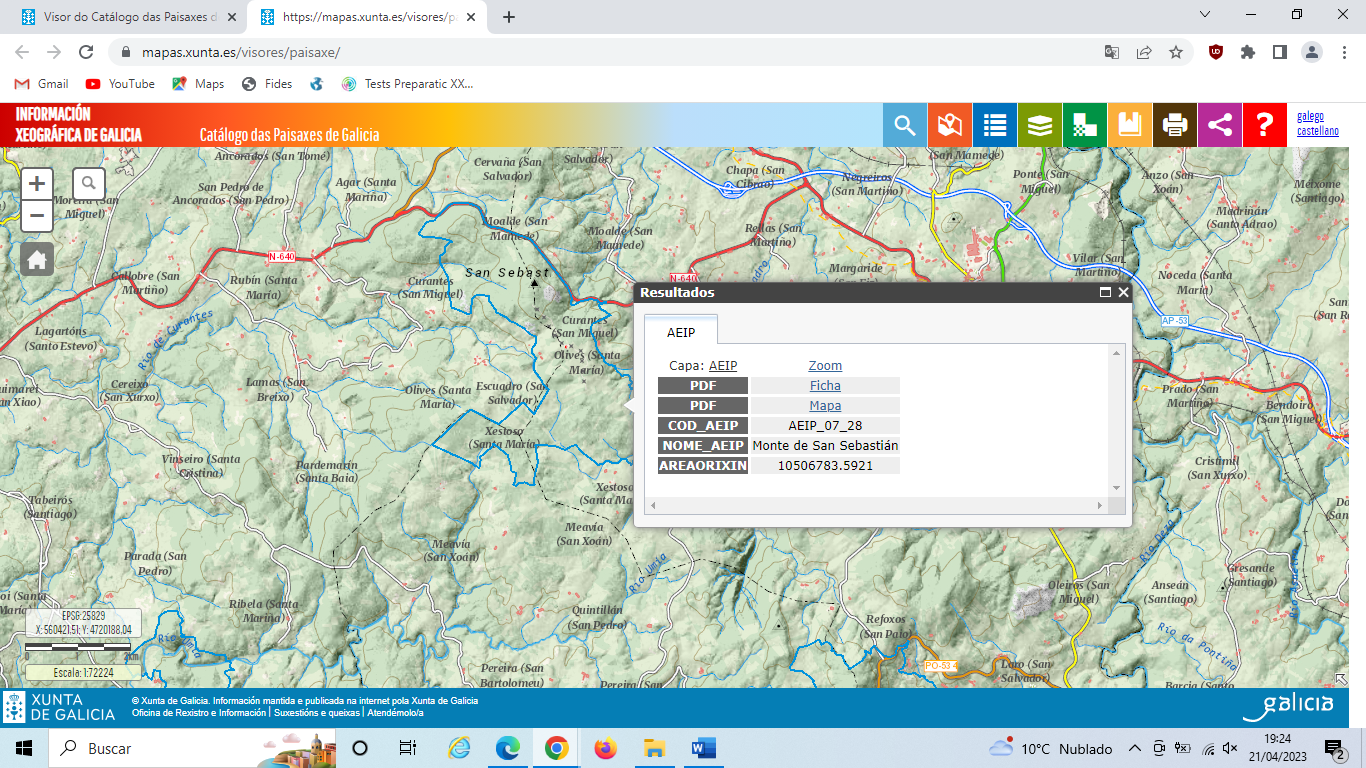 AEIP_07_28 Monte de San Sebastián (xa afectada de forma severa polo parque eólico Couto de San Sebastián), polo parque eólico As Penizas, o parque eólico Ampliación As Penizas, o parque Monte Festeiros e o parque eólico Outeiro Grande)AEIP_07_27 Fervenza do Toxa-CarboeiroAEIP_07_29 Serra do Candán e Montes do TesteiroAEIP_07_33 Coto de CodesedaAEIP_07_15 Río UllaAEIP_07_20 Sobreirais do ArnegoAEIP_07_24 Pazo de Santa Cruz de RibadullaAEIP_07_26 Pazo de OcaAEIP_07_25 Miradoiro de GundiánAEIP_07_18 O Pico SacroMiradoirosAlto do CandánMiradoiro do Monte CocoMiradoiro de PredouzosMiradoiro Alto das QuintasMiradoiro O Castro-Eira dos Mouros-TrocastelloMonte San SebastiánMiradoiro O CarrioMirador de A ValiñaAlto GundiánPonte GundiánPico SacroMontes de RequiánMonte XesteirasCastelónMirador de O SeixoAlto da Cruz do SeixoAs AmeixeirasVI.- A PREVALENCIA DA PROTECCIÓN AMBIENTAL DA LEI 42/2007, DO 13 DE DECEMBRO, DO PATRIMONIO NATURAL E DA BIODIVERSIDADE“Artigo 2. Principios.Son principios que inspiran esta lei:a) O mantemento dos procesos ecolóxicos esenciais e dos sistemas vitais básicos, apoiando os servizos dos ecosistemas para o benestar humano.b) A conservación e restauración da biodiversidade e da  xeodiversidade mediante a conservación dos hábitats naturais e da fauna e flora silvestres. As medidas que se adopten para esa fin terán en conta as esixencias económicas, sociais e culturais, así como, as particularidades rexionais e locais.c) A utilización ordenada dos recursos para garantir o aproveitamento sostible do patrimonio natural, en particular, das especies e dos ecosistemas, a súa conservación, restauración e mellora e evitar a perda neta de biodiversidade.d) A conservación e preservación da variedade, singularidade e beleza dos ecosistemas naturais, da diversidade xeolóxica e da paisaxe (…).f) A prevalencia da protección ambiental sobre a ordenación territorial e urbanística e os supostos básicos da devandita prevalencia.g) A precaución nas intervencións que poidan afectar a espazos naturais ou especies silvestres”.En virtude do anterior,SOLICITA:O rexeitamento das solicitudes de autorización administrativa previa e de construción, do estudo de impacto ambiental e do proxecto de interese autonómico do parque eólico Targos, situado nos concellos da Estrada e Silleda, na provincia de Pontevedra (expediente IN408A 2020/113), DOG Núm. 74, de 18 de abril de 2023.O proxecto prevé implantarse nunha zona sensible pola proximidade ás Brañas de Xestoso e a outros espazos da Rede Natura e xa con elevada saturación de aeroxeradores. Non se ten en conta a importancia ornitolóxica das Brañas de Xestoso nin a proximidade á Rede Natura 2000 e á necesaria coherencia desta. Por outra banda, afecta de forma severa, crítica e irreversible a espazos catalogados como Áreas de Especial Interés paisaxístico e á Rede de Miradores, coa conseguinte perda da funcionalidade destes e a xeración de Feísmo paisaxístico.Silleda, 21 de abril de 2023Asdo.- _______________PARQUES EÓLICOS E AS SÚAS INFRAESTRUTURAS ASOCIADAS DE EVACUACIÓN NUN BUFFER OU ENVOLVENTE DE 10 KMPARQUES EÓLICOS E AS SÚAS INFRAESTRUTURAS ASOCIADAS DE EVACUACIÓN NUN BUFFER OU ENVOLVENTE DE 10 KMNÚMERODENOMINACIÓN1Parque eólico Coto San Sebastián2Parque eólico Outeiro Grande3Parque eólico Masgalán – Campo do Coco4Parque eólico Ameixeiras -Testeiro7Parque eólico Campo das Cruces9Parque eólico Targos10LAT Parque eólico Ameixeiras11LAT Parque eólico Masgalán12LAT As Travesas - Cartelle13LAT Parque eólico Coto San Sebastián14LAT Parque eólico Galerna15Parque eólico Paraño Oeste16Parque eólico Afrende17Parque eólico Tramontana18Parque eólico Siroco19Parque eólico Cunca20Parque eólico Rodeira21Parque eólico Mesada22Parque eólico As Penizas23Parque eólico Ampliación As Penizas24Parque eólico Monte FesteirosCódigo del espacio349079Nombre del espacioBrañas de XestosoFigura de protecciónEspacio Protegido Red Natura 2000Superficie oficial (ha)1.082,14Año de declaración2004Administración competenteGaliciaCódigo del espacio349399Nombre del espacioSistema fluvial Ulla-DezaFigura de protecciónEspacio Protegido Red Natura 2000Superficie oficial (ha)1.641,39Año de declaración2004Administración competenteGaliciaCódigo del espacio349388Nombre del espacioSobreirais do ArnegoFigura de protecciónEspacio Protegido Red Natura 2000Superficie oficial (ha)1.128,26Año de declaración2004Administración competenteGaliciaCódigo del espacio349434Nombre del espacioSerra do CandanFigura de protecciónEspacio Protegido Red Natura 2000Superficie oficial (ha)10.746,89Año de declaración2004Administración competenteGaliciaCódigo de la cuadrículaCódigo del HábitatPrioritarioDescripción español29TNH53 3260 NO Ríos, de pisos de planicie a montano con vegetación de Ranunculion fluitantis y de Callitricho-Batrachion 29TNH53 3270 NO Ríos de orillas fangosas con vegetación de Chenopodion rubri p.p. y de Bidention p.p. 29TNH53 4020 * Brezales húmedos atlánticos de zonas templadas de Erica cillaris y Erica tetralix 29TNH53 4030 NO Brezales secos europeos. 29TNH53 6220 * Zonas subestépicas de gramíneas y anuales del Thero-Brachypodietea 29TNH53 6410 NO Prados con molinias sobre sustratos calcáreos, turbosos o arcillo-limónicos (Molinion caeruleae) 29TNH53 6430 NO Megaforbios eutrofos hidrófilos de las orlas de llanura y de los pisos montano a alpino. 29TNH53 6510 NO Prados pobres de siega de baja altitud (Alopecurus pratensis, Sanguisorba officinalis). 29TNH53 8220 NO Pendientes rocosas silíceas con vegetación casmofítica 29TNH53 8230 NO Roquedos silíceos con vegetación pionera del Sedo-Scleranthion o del Sedo albi-Veronicion dillenii 29TNH53 8310 NO Cuevas no explotadas por el turismo. 29TNH53 91E0 * Bosques aluviales de Alnus glutinosa y Fraxinus excelsior (Alno-Padion, Alnion incanae, Salicion albae). 29TNH53 9230 NO Robledales galaico-portugueses con Quercus robur y Quercus pyrenaica. 29TNH53 9330 NO Alcornocales de Quercus suber. Código habitat309036Naturalidad2Porcentaje habitat12%AlianzaUlici europaei-Cytision striati Rivas-Martínez, Báscones, T.E. Díaz, Fernández-González & Loidi 1991Especies alianzaAdenocarpus anisochilus subsp. anisochilus, Cytisus commutatus, Cytisus ingramii, Cytisus striatus subsp. striatus, Ulex europaeus.Nombre fitosociológicoXesteiras con tojos.Nombre genéricoEscobonalesCódigo UE habitat4090PrioritarioNpDefiniciónBrezales oromediterráneos endémicos con aliagaId.48701ProvinciaPontevedraComunidad AutónomaGaliciaCódigo habitat303049Naturalidad2Porcentaje habitat62%AlianzaDaboecion cantabricae (Dupont ex Rivas-Martínez 1979) Rivas-Martínez, Fernández-González & Loidi 1999Especies alianzaAlchemilla angustiserrata, Carex asturica, Centaurium scilloides, Cirsium filipendulum, Daboecia cantabrica, Erica ciliaris, Erica mackaiana, Festuca ovina subsp. hirtula, Festuca paniculata subsp. longiglumis, Laserpitium prutenicum subsp. doufourianum,Nombre fitosociológicoBrezal-tojal meso-xerófilo termo-mesotemplado galaico-portugues y galaico-asturiano septentrionalNombre genéricoBrezal-tojalesCódigo UE habitat4030PrioritarioNpDefiniciónBrezales secos europeosId.49370ProvinciaPontevedraComunidad AutónomaGaliciaCódigo habitat303049Naturalidad2Porcentaje habitat62%AlianzaDaboecion cantabricae (Dupont ex Rivas-Martínez 1979) Rivas-Martínez, Fernández-González & Loidi 1999Especies alianzaAlchemilla angustiserrata, Carex asturica, Centaurium scilloides, Cirsium filipendulum, Daboecia cantabrica, Erica ciliaris, Erica mackaiana, Festuca ovina subsp. hirtula, Festuca paniculata subsp. longiglumis, Laserpitium prutenicum subsp. doufourianum,Nombre fitosociológicoBrezal-tojal meso-xerófilo termo-mesotemplado galaico-portugues y galaico-asturiano septentrionalNombre genéricoBrezal-tojalesCódigo UE habitat4030PrioritarioNpDefiniciónBrezales secos europeosId.49370ProvinciaPontevedraComunidad AutónomaGaliciaCódigo habitat309036Naturalidad2Porcentaje habitat12%AlianzaUlici europaei-Cytision striati Rivas-Martínez, Báscones, T.E. Díaz, Fernández-González & Loidi 1991Especies alianzaAdenocarpus anisochilus subsp. anisochilus, Cytisus commutatus, Cytisus ingramii, Cytisus striatus subsp. striatus, Ulex europaeus.Nombre fitosociológicoXesteiras con tojos.Nombre genéricoEscobonalesCódigo UE habitat4090PrioritarioNpDefiniciónBrezales oromediterráneos endémicos con aliagaId.49370ProvinciaPontevedraComunidad AutónomaGaliciaCódigo habitat302011Naturalidad2Porcentaje habitat12%AlianzaEspecies alianzaNombre fitosociológicoBrezal-tojal hidromorfo gallegoNombre genéricoBrezal-tojalesCódigo UE habitat4020Prioritario*DefiniciónBrezales húmedos atlánticos de zona templadas de Erica ciliaris y Erica tetralixId.49370ProvinciaPontevedraComunidad AutónomaGaliciaCódigo habitat302011Naturalidad2Porcentaje habitat12%AlianzaEspecies alianzaNombre fitosociológicoBrezal-tojal hidromorfo gallegoNombre genéricoBrezal-tojalesCódigo UE habitat4020Prioritario*DefiniciónBrezales húmedos atlánticos de zona templadas de Erica ciliaris y Erica tetralixId.48701ProvinciaPontevedraComunidad AutónomaGaliciaCódigo habitat309036Naturalidad2Porcentaje habitat12%AlianzaUlici europaei-Cytision striati Rivas-Martínez, Báscones, T.E. Díaz, Fernández-González & Loidi 1991Especies alianzaAdenocarpus anisochilus subsp. anisochilus, Cytisus commutatus, Cytisus ingramii, Cytisus striatus subsp. striatus, Ulex europaeus.Nombre fitosociológicoXesteiras con tojos.Nombre genéricoEscobonalesCódigo UE habitat4090PrioritarioNpDefiniciónBrezales oromediterráneos endémicos con aliagaNOMBRE DEL LICBRAÑAS DE XESTOSOCÓDIGO DEL LICES1140008Nombre de la ZEPACódigo de la ZEPASuperficie oficial ZEPA (ha)0,00Superficie oficial LIC (ha)1.077,12Nombre del LICSerra do CandánCódigo del LICES1140013Nombre de la ZEPACódigo de la ZEPASuperficie oficial ZEPA (ha)0,00Superficie oficial LIC (ha)10.699,06Código de la especie6155ProyecciónETRS89/ETRS-LAEACódigo de la Cuadrícula10kmE282N236Nombre de la especieAchondrostoma arcasiiCódigo de la especie1103ProyecciónETRS89/ETRS-LAEACódigo de la Cuadrícula10kmE282N236Nombre de la especieAlosa fallaxCódigo de la especie1191ProyecciónETRS89/ETRS-LAEACódigo de la Cuadrícula10kmE282N236Nombre de la especieAlytes obstetricansCódigo de la especie1352ProyecciónETRS89/ETRS-LAEACódigo de la Cuadrícula10kmE282N236Nombre de la especieCanis lupusCódigo de la especie1172ProyecciónETRS89/ETRS-LAEACódigo de la Cuadrícula10kmE282N236Nombre de la especieChioglossa lusitanicaCódigo de la especie1283ProyecciónETRS89/ETRS-LAEACódigo de la Cuadrícula10kmE282N236Nombre de la especieCoronella austriacaCódigo de la especie1194ProyecciónETRS89/ETRS-LAEACódigo de la Cuadrícula10kmE282N236Nombre de la especieDiscoglossus galganoiCódigo de la especie6284ProyecciónETRS89/ETRS-LAEACódigo de la Cuadrícula10kmE282N236Nombre de la especieEpidalea calamitaCódigo de la especie1360ProyecciónETRS89/ETRS-LAEACódigo de la Cuadrícula10kmE282N236Nombre de la especieGenetta genettaCódigo de la especie6929ProyecciónETRS89/ETRS-LAEACódigo de la Cuadrícula10kmE282N236Nombre de la especieHyla molleriCódigo de la especie1259ProyecciónETRS89/ETRS-LAEACódigo de la Cuadrícula10kmE282N236Nombre de la especieLacerta schreiberiCódigo de la especie1355ProyecciónETRS89/ETRS-LAEACódigo de la Cuadrícula10kmE282N236Nombre de la especieLutra lutraCódigo de la especie1036ProyecciónETRS89/ETRS-LAEACódigo de la Cuadrícula10kmE282N236Nombre de la especieMacromia splendensCódigo de la especie1221ProyecciónETRS89/ETRS-LAEACódigo de la Cuadrícula10kmE282N236Nombre de la especieMauremys leprosaCódigo de la especie1358ProyecciónETRS89/ETRS-LAEACódigo de la Cuadrícula10kmE282N236Nombre de la especieMustela putoriusCódigo de la especie1862ProyecciónETRS89/ETRS-LAEACódigo de la Cuadrícula10kmE282N236Nombre de la especieNarcissus cyclamineusCódigo de la especie1041ProyecciónETRS89/ETRS-LAEACódigo de la Cuadrícula10kmE282N236Nombre de la especieOxygastra curtisiiCódigo de la especie6945ProyecciónETRS89/ETRS-LAEACódigo de la Cuadrícula10kmE282N236Nombre de la especiePelophylax pereziCódigo de la especie1095ProyecciónETRS89/ETRS-LAEACódigo de la Cuadrícula10kmE282N236Nombre de la especiePetromyzon marinusCódigo de la especie5296ProyecciónETRS89/ETRS-LAEACódigo de la Cuadrícula10kmE282N236Nombre de la especiePseudochondrostoma durienseCódigo de la especie1216ProyecciónETRS89/ETRS-LAEACódigo de la Cuadrícula10kmE282N236Nombre de la especieRana ibericaCódigo de la especie1213ProyecciónETRS89/ETRS-LAEACódigo de la Cuadrícula10kmE282N236Nombre de la especieRana temporariaCódigo de la especie1305ProyecciónETRS89/ETRS-LAEACódigo de la Cuadrícula10kmE282N236Nombre de la especieRhinolophus euryaleCódigo de la especie1304ProyecciónETRS89/ETRS-LAEACódigo de la Cuadrícula10kmE282N236Nombre de la especieRhinolophus ferrumequinumCódigo de la especie1303ProyecciónETRS89/ETRS-LAEACódigo de la Cuadrícula10kmE282N236Nombre de la especieRhinolophus hipposiderosCódigo de la especie1849ProyecciónETRS89/ETRS-LAEACódigo de la Cuadrícula10kmE282N236Nombre de la especieRuscus aculeatusCódigo de la especie1106ProyecciónETRS89/ETRS-LAEACódigo de la Cuadrícula10kmE282N236Nombre de la especieSalmo salarCódigo de la especie1174ProyecciónETRS89/ETRS-LAEACódigo de la Cuadrícula10kmE282N236Nombre de la especieTriturus marmoratusCódigo de la especie1297ProyecciónETRS89/ETRS-LAEACódigo de la Cuadrícula10kmE282N236Nombre de la especieVipera seoaneiCódigo de la especie1301ProyecciónETRS89/ETRS-LAEACódigo de la Cuadrícula10kmE282N236Nombre de la especieGalemys pyrenaicusCódigo de la especieA053ProyecciónETRS89/ETRS-LAEACódigo de la Cuadrícula10kmE282N236Nombre de la especieAnas platyrhynchosCódigo de la especieA072ProyecciónETRS89/ETRS-LAEACódigo de la Cuadrícula10kmE282N236Nombre de la especiePernis apivorus